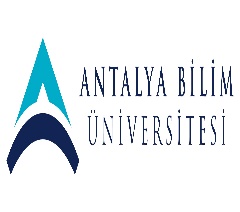 AKTS DERS TANITIM FORMUAKTS DERS TANITIM FORMUAKTS DERS TANITIM FORMUAKTS DERS TANITIM FORMUAKTS DERS TANITIM FORMUAKTS DERS TANITIM FORMUAKTS DERS TANITIM FORMUAKTS DERS TANITIM FORMUAKTS DERS TANITIM FORMUAKTS DERS TANITIM FORMUAKTS DERS TANITIM FORMUAKTS DERS TANITIM FORMUAKTS DERS TANITIM FORMUAKTS DERS TANITIM FORMUAKTS DERS TANITIM FORMUAKTS DERS TANITIM FORMUAKTS DERS TANITIM FORMUAKTS DERS TANITIM FORMUAKTS DERS TANITIM FORMUAKTS DERS TANITIM FORMUAKTS DERS TANITIM FORMUAKTS DERS TANITIM FORMUAKTS DERS TANITIM FORMUAKTS DERS TANITIM FORMU	I. BÖLÜM (Senato Onayı)	I. BÖLÜM (Senato Onayı)	I. BÖLÜM (Senato Onayı)	I. BÖLÜM (Senato Onayı)	I. BÖLÜM (Senato Onayı)	I. BÖLÜM (Senato Onayı)	I. BÖLÜM (Senato Onayı)	I. BÖLÜM (Senato Onayı)	I. BÖLÜM (Senato Onayı)	I. BÖLÜM (Senato Onayı)	I. BÖLÜM (Senato Onayı)	I. BÖLÜM (Senato Onayı)	I. BÖLÜM (Senato Onayı)	I. BÖLÜM (Senato Onayı)	I. BÖLÜM (Senato Onayı)	I. BÖLÜM (Senato Onayı)	I. BÖLÜM (Senato Onayı)	I. BÖLÜM (Senato Onayı)	I. BÖLÜM (Senato Onayı)	I. BÖLÜM (Senato Onayı)	I. BÖLÜM (Senato Onayı)	I. BÖLÜM (Senato Onayı)	I. BÖLÜM (Senato Onayı)	I. BÖLÜM (Senato Onayı)	I. BÖLÜM (Senato Onayı)Dersi Açan Fakülte /YOHUKUK HUKUK HUKUK HUKUK HUKUK HUKUK HUKUK HUKUK HUKUK HUKUK HUKUK HUKUK HUKUK HUKUK HUKUK HUKUK HUKUK HUKUK HUKUK HUKUK HUKUK HUKUK HUKUK HUKUK Dersi Açan BölümHUKUK HUKUK HUKUK HUKUK HUKUK HUKUK HUKUK HUKUK HUKUK HUKUK HUKUK HUKUK HUKUK HUKUK HUKUK HUKUK HUKUK HUKUK HUKUK HUKUK HUKUK HUKUK HUKUK HUKUK Dersi Alan Program (lar)Hukuk Hukuk Hukuk Hukuk Hukuk Hukuk Hukuk Hukuk Hukuk Hukuk Hukuk Hukuk Hukuk ZorunluZorunluZorunluZorunluZorunluZorunluZorunluZorunluZorunluZorunluZorunluDersi Alan Program (lar)Dersi Alan Program (lar)Ders Kodu LAW313LAW313LAW313LAW313LAW313LAW313LAW313LAW313LAW313LAW313LAW313LAW313LAW313LAW313LAW313LAW313LAW313LAW313LAW313LAW313LAW313LAW313LAW313LAW313Ders AdıHukuk FelsefesiHukuk FelsefesiHukuk FelsefesiHukuk FelsefesiHukuk FelsefesiHukuk FelsefesiHukuk FelsefesiHukuk FelsefesiHukuk FelsefesiHukuk FelsefesiHukuk FelsefesiHukuk FelsefesiHukuk FelsefesiHukuk FelsefesiHukuk FelsefesiHukuk FelsefesiHukuk FelsefesiHukuk FelsefesiHukuk FelsefesiHukuk FelsefesiHukuk FelsefesiHukuk FelsefesiHukuk FelsefesiHukuk FelsefesiÖğretim dili TürkçeTürkçeTürkçeTürkçeTürkçeTürkçeTürkçeTürkçeTürkçeTürkçeTürkçeTürkçeTürkçeTürkçeTürkçeTürkçeTürkçeTürkçeTürkçeTürkçeTürkçeTürkçeTürkçeTürkçeDers TürüDersDersDersDersDersDersDersDersDersDersDersDersDersDersDersDersDersDersDersDersDersDersDersDersDers SeviyesiLisansLisansLisansLisansLisansLisansLisansLisansLisansLisansLisansLisansLisansLisansLisansLisansLisansLisansLisansLisansLisansLisansLisansLisansHaftalık Ders SaatiDers: 2Ders: 2Ders: 2Ders: 2Ders: 2Ders: 2Lab: YokLab: YokLab: YokLab: YokUygulama:YokUygulama:YokUygulama:YokUygulama:YokUygulama:YokUygulama:YokUygulama:YokDiğer: YokDiğer: YokDiğer: YokDiğer: YokDiğer: YokDiğer: YokDiğer: YokAKTS Kredisi333333333333333333333333Notlandırma TürüHarf NotuHarf NotuHarf NotuHarf NotuHarf NotuHarf NotuHarf NotuHarf NotuHarf NotuHarf NotuHarf NotuHarf NotuHarf NotuHarf NotuHarf NotuHarf NotuHarf NotuHarf NotuHarf NotuHarf NotuHarf NotuHarf NotuHarf NotuHarf NotuÖn koşul/larYokYokYokYokYokYokYokYokYokYokYokYokYokYokYokYokYokYokYokYokYokYokYokYokYan koşul/larYokYokYokYokYokYokYokYokYokYokYokYokYokYokYokYokYokYokYokYokYokYokYokYokKayıt KısıtlamasıBölüm öğrencisi olmayanlar için öğretim elemanının onayı gerekir.Bölüm öğrencisi olmayanlar için öğretim elemanının onayı gerekir.Bölüm öğrencisi olmayanlar için öğretim elemanının onayı gerekir.Bölüm öğrencisi olmayanlar için öğretim elemanının onayı gerekir.Bölüm öğrencisi olmayanlar için öğretim elemanının onayı gerekir.Bölüm öğrencisi olmayanlar için öğretim elemanının onayı gerekir.Bölüm öğrencisi olmayanlar için öğretim elemanının onayı gerekir.Bölüm öğrencisi olmayanlar için öğretim elemanının onayı gerekir.Bölüm öğrencisi olmayanlar için öğretim elemanının onayı gerekir.Bölüm öğrencisi olmayanlar için öğretim elemanının onayı gerekir.Bölüm öğrencisi olmayanlar için öğretim elemanının onayı gerekir.Bölüm öğrencisi olmayanlar için öğretim elemanının onayı gerekir.Bölüm öğrencisi olmayanlar için öğretim elemanının onayı gerekir.Bölüm öğrencisi olmayanlar için öğretim elemanının onayı gerekir.Bölüm öğrencisi olmayanlar için öğretim elemanının onayı gerekir.Bölüm öğrencisi olmayanlar için öğretim elemanının onayı gerekir.Bölüm öğrencisi olmayanlar için öğretim elemanının onayı gerekir.Bölüm öğrencisi olmayanlar için öğretim elemanının onayı gerekir.Bölüm öğrencisi olmayanlar için öğretim elemanının onayı gerekir.Bölüm öğrencisi olmayanlar için öğretim elemanının onayı gerekir.Bölüm öğrencisi olmayanlar için öğretim elemanının onayı gerekir.Bölüm öğrencisi olmayanlar için öğretim elemanının onayı gerekir.Bölüm öğrencisi olmayanlar için öğretim elemanının onayı gerekir.Bölüm öğrencisi olmayanlar için öğretim elemanının onayı gerekir.Dersin Amacı Hukuk Felsefesi ile ilgili öğrencinin perspektifini geliştirmek ve öğrenciyi temel tartışmaları hakkında bilgilendirmekHukuk Felsefesi ile ilgili öğrencinin perspektifini geliştirmek ve öğrenciyi temel tartışmaları hakkında bilgilendirmekHukuk Felsefesi ile ilgili öğrencinin perspektifini geliştirmek ve öğrenciyi temel tartışmaları hakkında bilgilendirmekHukuk Felsefesi ile ilgili öğrencinin perspektifini geliştirmek ve öğrenciyi temel tartışmaları hakkında bilgilendirmekHukuk Felsefesi ile ilgili öğrencinin perspektifini geliştirmek ve öğrenciyi temel tartışmaları hakkında bilgilendirmekHukuk Felsefesi ile ilgili öğrencinin perspektifini geliştirmek ve öğrenciyi temel tartışmaları hakkında bilgilendirmekHukuk Felsefesi ile ilgili öğrencinin perspektifini geliştirmek ve öğrenciyi temel tartışmaları hakkında bilgilendirmekHukuk Felsefesi ile ilgili öğrencinin perspektifini geliştirmek ve öğrenciyi temel tartışmaları hakkında bilgilendirmekHukuk Felsefesi ile ilgili öğrencinin perspektifini geliştirmek ve öğrenciyi temel tartışmaları hakkında bilgilendirmekHukuk Felsefesi ile ilgili öğrencinin perspektifini geliştirmek ve öğrenciyi temel tartışmaları hakkında bilgilendirmekHukuk Felsefesi ile ilgili öğrencinin perspektifini geliştirmek ve öğrenciyi temel tartışmaları hakkında bilgilendirmekHukuk Felsefesi ile ilgili öğrencinin perspektifini geliştirmek ve öğrenciyi temel tartışmaları hakkında bilgilendirmekHukuk Felsefesi ile ilgili öğrencinin perspektifini geliştirmek ve öğrenciyi temel tartışmaları hakkında bilgilendirmekHukuk Felsefesi ile ilgili öğrencinin perspektifini geliştirmek ve öğrenciyi temel tartışmaları hakkında bilgilendirmekHukuk Felsefesi ile ilgili öğrencinin perspektifini geliştirmek ve öğrenciyi temel tartışmaları hakkında bilgilendirmekHukuk Felsefesi ile ilgili öğrencinin perspektifini geliştirmek ve öğrenciyi temel tartışmaları hakkında bilgilendirmekHukuk Felsefesi ile ilgili öğrencinin perspektifini geliştirmek ve öğrenciyi temel tartışmaları hakkında bilgilendirmekHukuk Felsefesi ile ilgili öğrencinin perspektifini geliştirmek ve öğrenciyi temel tartışmaları hakkında bilgilendirmekHukuk Felsefesi ile ilgili öğrencinin perspektifini geliştirmek ve öğrenciyi temel tartışmaları hakkında bilgilendirmekHukuk Felsefesi ile ilgili öğrencinin perspektifini geliştirmek ve öğrenciyi temel tartışmaları hakkında bilgilendirmekHukuk Felsefesi ile ilgili öğrencinin perspektifini geliştirmek ve öğrenciyi temel tartışmaları hakkında bilgilendirmekHukuk Felsefesi ile ilgili öğrencinin perspektifini geliştirmek ve öğrenciyi temel tartışmaları hakkında bilgilendirmekHukuk Felsefesi ile ilgili öğrencinin perspektifini geliştirmek ve öğrenciyi temel tartışmaları hakkında bilgilendirmekHukuk Felsefesi ile ilgili öğrencinin perspektifini geliştirmek ve öğrenciyi temel tartışmaları hakkında bilgilendirmekDers İçeriği Hukuk Felsefesi'nin temel sorusu ontolojiktir: ” Hukuk nedir?”. Bu soruyla bağlantılı olarak, bu derste, hukuk hakkında bilgi edinme yöntemleri ve hukukun başka düşün ve pratik evrenleriyle ilişkisi ele alınır. Varlık (normatif düzenin belirmesi ve uygulanması) ve dil sorunları (hukukun belirliliği- belirsizliği): bir sistem olarak hukukun unsurları (norm ve ilkeler) ve ilişkileri (normatif sistemlerin birbirleriyle ilişkileri): ve son olarak, hukukta değer sorunu (adalet, özgürlük gibi kavramlar kapsamında doğal hukuk) konu edinilerek tartışılır. Bu tartışmalar, kronolojik sıçramalarla ve güncele ağırlık verilerek, düşünce tarihindeki bağlantılarıyla birlikte değerlendirilir.Hukuk Felsefesi'nin temel sorusu ontolojiktir: ” Hukuk nedir?”. Bu soruyla bağlantılı olarak, bu derste, hukuk hakkında bilgi edinme yöntemleri ve hukukun başka düşün ve pratik evrenleriyle ilişkisi ele alınır. Varlık (normatif düzenin belirmesi ve uygulanması) ve dil sorunları (hukukun belirliliği- belirsizliği): bir sistem olarak hukukun unsurları (norm ve ilkeler) ve ilişkileri (normatif sistemlerin birbirleriyle ilişkileri): ve son olarak, hukukta değer sorunu (adalet, özgürlük gibi kavramlar kapsamında doğal hukuk) konu edinilerek tartışılır. Bu tartışmalar, kronolojik sıçramalarla ve güncele ağırlık verilerek, düşünce tarihindeki bağlantılarıyla birlikte değerlendirilir.Hukuk Felsefesi'nin temel sorusu ontolojiktir: ” Hukuk nedir?”. Bu soruyla bağlantılı olarak, bu derste, hukuk hakkında bilgi edinme yöntemleri ve hukukun başka düşün ve pratik evrenleriyle ilişkisi ele alınır. Varlık (normatif düzenin belirmesi ve uygulanması) ve dil sorunları (hukukun belirliliği- belirsizliği): bir sistem olarak hukukun unsurları (norm ve ilkeler) ve ilişkileri (normatif sistemlerin birbirleriyle ilişkileri): ve son olarak, hukukta değer sorunu (adalet, özgürlük gibi kavramlar kapsamında doğal hukuk) konu edinilerek tartışılır. Bu tartışmalar, kronolojik sıçramalarla ve güncele ağırlık verilerek, düşünce tarihindeki bağlantılarıyla birlikte değerlendirilir.Hukuk Felsefesi'nin temel sorusu ontolojiktir: ” Hukuk nedir?”. Bu soruyla bağlantılı olarak, bu derste, hukuk hakkında bilgi edinme yöntemleri ve hukukun başka düşün ve pratik evrenleriyle ilişkisi ele alınır. Varlık (normatif düzenin belirmesi ve uygulanması) ve dil sorunları (hukukun belirliliği- belirsizliği): bir sistem olarak hukukun unsurları (norm ve ilkeler) ve ilişkileri (normatif sistemlerin birbirleriyle ilişkileri): ve son olarak, hukukta değer sorunu (adalet, özgürlük gibi kavramlar kapsamında doğal hukuk) konu edinilerek tartışılır. Bu tartışmalar, kronolojik sıçramalarla ve güncele ağırlık verilerek, düşünce tarihindeki bağlantılarıyla birlikte değerlendirilir.Hukuk Felsefesi'nin temel sorusu ontolojiktir: ” Hukuk nedir?”. Bu soruyla bağlantılı olarak, bu derste, hukuk hakkında bilgi edinme yöntemleri ve hukukun başka düşün ve pratik evrenleriyle ilişkisi ele alınır. Varlık (normatif düzenin belirmesi ve uygulanması) ve dil sorunları (hukukun belirliliği- belirsizliği): bir sistem olarak hukukun unsurları (norm ve ilkeler) ve ilişkileri (normatif sistemlerin birbirleriyle ilişkileri): ve son olarak, hukukta değer sorunu (adalet, özgürlük gibi kavramlar kapsamında doğal hukuk) konu edinilerek tartışılır. Bu tartışmalar, kronolojik sıçramalarla ve güncele ağırlık verilerek, düşünce tarihindeki bağlantılarıyla birlikte değerlendirilir.Hukuk Felsefesi'nin temel sorusu ontolojiktir: ” Hukuk nedir?”. Bu soruyla bağlantılı olarak, bu derste, hukuk hakkında bilgi edinme yöntemleri ve hukukun başka düşün ve pratik evrenleriyle ilişkisi ele alınır. Varlık (normatif düzenin belirmesi ve uygulanması) ve dil sorunları (hukukun belirliliği- belirsizliği): bir sistem olarak hukukun unsurları (norm ve ilkeler) ve ilişkileri (normatif sistemlerin birbirleriyle ilişkileri): ve son olarak, hukukta değer sorunu (adalet, özgürlük gibi kavramlar kapsamında doğal hukuk) konu edinilerek tartışılır. Bu tartışmalar, kronolojik sıçramalarla ve güncele ağırlık verilerek, düşünce tarihindeki bağlantılarıyla birlikte değerlendirilir.Hukuk Felsefesi'nin temel sorusu ontolojiktir: ” Hukuk nedir?”. Bu soruyla bağlantılı olarak, bu derste, hukuk hakkında bilgi edinme yöntemleri ve hukukun başka düşün ve pratik evrenleriyle ilişkisi ele alınır. Varlık (normatif düzenin belirmesi ve uygulanması) ve dil sorunları (hukukun belirliliği- belirsizliği): bir sistem olarak hukukun unsurları (norm ve ilkeler) ve ilişkileri (normatif sistemlerin birbirleriyle ilişkileri): ve son olarak, hukukta değer sorunu (adalet, özgürlük gibi kavramlar kapsamında doğal hukuk) konu edinilerek tartışılır. Bu tartışmalar, kronolojik sıçramalarla ve güncele ağırlık verilerek, düşünce tarihindeki bağlantılarıyla birlikte değerlendirilir.Hukuk Felsefesi'nin temel sorusu ontolojiktir: ” Hukuk nedir?”. Bu soruyla bağlantılı olarak, bu derste, hukuk hakkında bilgi edinme yöntemleri ve hukukun başka düşün ve pratik evrenleriyle ilişkisi ele alınır. Varlık (normatif düzenin belirmesi ve uygulanması) ve dil sorunları (hukukun belirliliği- belirsizliği): bir sistem olarak hukukun unsurları (norm ve ilkeler) ve ilişkileri (normatif sistemlerin birbirleriyle ilişkileri): ve son olarak, hukukta değer sorunu (adalet, özgürlük gibi kavramlar kapsamında doğal hukuk) konu edinilerek tartışılır. Bu tartışmalar, kronolojik sıçramalarla ve güncele ağırlık verilerek, düşünce tarihindeki bağlantılarıyla birlikte değerlendirilir.Hukuk Felsefesi'nin temel sorusu ontolojiktir: ” Hukuk nedir?”. Bu soruyla bağlantılı olarak, bu derste, hukuk hakkında bilgi edinme yöntemleri ve hukukun başka düşün ve pratik evrenleriyle ilişkisi ele alınır. Varlık (normatif düzenin belirmesi ve uygulanması) ve dil sorunları (hukukun belirliliği- belirsizliği): bir sistem olarak hukukun unsurları (norm ve ilkeler) ve ilişkileri (normatif sistemlerin birbirleriyle ilişkileri): ve son olarak, hukukta değer sorunu (adalet, özgürlük gibi kavramlar kapsamında doğal hukuk) konu edinilerek tartışılır. Bu tartışmalar, kronolojik sıçramalarla ve güncele ağırlık verilerek, düşünce tarihindeki bağlantılarıyla birlikte değerlendirilir.Hukuk Felsefesi'nin temel sorusu ontolojiktir: ” Hukuk nedir?”. Bu soruyla bağlantılı olarak, bu derste, hukuk hakkında bilgi edinme yöntemleri ve hukukun başka düşün ve pratik evrenleriyle ilişkisi ele alınır. Varlık (normatif düzenin belirmesi ve uygulanması) ve dil sorunları (hukukun belirliliği- belirsizliği): bir sistem olarak hukukun unsurları (norm ve ilkeler) ve ilişkileri (normatif sistemlerin birbirleriyle ilişkileri): ve son olarak, hukukta değer sorunu (adalet, özgürlük gibi kavramlar kapsamında doğal hukuk) konu edinilerek tartışılır. Bu tartışmalar, kronolojik sıçramalarla ve güncele ağırlık verilerek, düşünce tarihindeki bağlantılarıyla birlikte değerlendirilir.Hukuk Felsefesi'nin temel sorusu ontolojiktir: ” Hukuk nedir?”. Bu soruyla bağlantılı olarak, bu derste, hukuk hakkında bilgi edinme yöntemleri ve hukukun başka düşün ve pratik evrenleriyle ilişkisi ele alınır. Varlık (normatif düzenin belirmesi ve uygulanması) ve dil sorunları (hukukun belirliliği- belirsizliği): bir sistem olarak hukukun unsurları (norm ve ilkeler) ve ilişkileri (normatif sistemlerin birbirleriyle ilişkileri): ve son olarak, hukukta değer sorunu (adalet, özgürlük gibi kavramlar kapsamında doğal hukuk) konu edinilerek tartışılır. Bu tartışmalar, kronolojik sıçramalarla ve güncele ağırlık verilerek, düşünce tarihindeki bağlantılarıyla birlikte değerlendirilir.Hukuk Felsefesi'nin temel sorusu ontolojiktir: ” Hukuk nedir?”. Bu soruyla bağlantılı olarak, bu derste, hukuk hakkında bilgi edinme yöntemleri ve hukukun başka düşün ve pratik evrenleriyle ilişkisi ele alınır. Varlık (normatif düzenin belirmesi ve uygulanması) ve dil sorunları (hukukun belirliliği- belirsizliği): bir sistem olarak hukukun unsurları (norm ve ilkeler) ve ilişkileri (normatif sistemlerin birbirleriyle ilişkileri): ve son olarak, hukukta değer sorunu (adalet, özgürlük gibi kavramlar kapsamında doğal hukuk) konu edinilerek tartışılır. Bu tartışmalar, kronolojik sıçramalarla ve güncele ağırlık verilerek, düşünce tarihindeki bağlantılarıyla birlikte değerlendirilir.Hukuk Felsefesi'nin temel sorusu ontolojiktir: ” Hukuk nedir?”. Bu soruyla bağlantılı olarak, bu derste, hukuk hakkında bilgi edinme yöntemleri ve hukukun başka düşün ve pratik evrenleriyle ilişkisi ele alınır. Varlık (normatif düzenin belirmesi ve uygulanması) ve dil sorunları (hukukun belirliliği- belirsizliği): bir sistem olarak hukukun unsurları (norm ve ilkeler) ve ilişkileri (normatif sistemlerin birbirleriyle ilişkileri): ve son olarak, hukukta değer sorunu (adalet, özgürlük gibi kavramlar kapsamında doğal hukuk) konu edinilerek tartışılır. Bu tartışmalar, kronolojik sıçramalarla ve güncele ağırlık verilerek, düşünce tarihindeki bağlantılarıyla birlikte değerlendirilir.Hukuk Felsefesi'nin temel sorusu ontolojiktir: ” Hukuk nedir?”. Bu soruyla bağlantılı olarak, bu derste, hukuk hakkında bilgi edinme yöntemleri ve hukukun başka düşün ve pratik evrenleriyle ilişkisi ele alınır. Varlık (normatif düzenin belirmesi ve uygulanması) ve dil sorunları (hukukun belirliliği- belirsizliği): bir sistem olarak hukukun unsurları (norm ve ilkeler) ve ilişkileri (normatif sistemlerin birbirleriyle ilişkileri): ve son olarak, hukukta değer sorunu (adalet, özgürlük gibi kavramlar kapsamında doğal hukuk) konu edinilerek tartışılır. Bu tartışmalar, kronolojik sıçramalarla ve güncele ağırlık verilerek, düşünce tarihindeki bağlantılarıyla birlikte değerlendirilir.Hukuk Felsefesi'nin temel sorusu ontolojiktir: ” Hukuk nedir?”. Bu soruyla bağlantılı olarak, bu derste, hukuk hakkında bilgi edinme yöntemleri ve hukukun başka düşün ve pratik evrenleriyle ilişkisi ele alınır. Varlık (normatif düzenin belirmesi ve uygulanması) ve dil sorunları (hukukun belirliliği- belirsizliği): bir sistem olarak hukukun unsurları (norm ve ilkeler) ve ilişkileri (normatif sistemlerin birbirleriyle ilişkileri): ve son olarak, hukukta değer sorunu (adalet, özgürlük gibi kavramlar kapsamında doğal hukuk) konu edinilerek tartışılır. Bu tartışmalar, kronolojik sıçramalarla ve güncele ağırlık verilerek, düşünce tarihindeki bağlantılarıyla birlikte değerlendirilir.Hukuk Felsefesi'nin temel sorusu ontolojiktir: ” Hukuk nedir?”. Bu soruyla bağlantılı olarak, bu derste, hukuk hakkında bilgi edinme yöntemleri ve hukukun başka düşün ve pratik evrenleriyle ilişkisi ele alınır. Varlık (normatif düzenin belirmesi ve uygulanması) ve dil sorunları (hukukun belirliliği- belirsizliği): bir sistem olarak hukukun unsurları (norm ve ilkeler) ve ilişkileri (normatif sistemlerin birbirleriyle ilişkileri): ve son olarak, hukukta değer sorunu (adalet, özgürlük gibi kavramlar kapsamında doğal hukuk) konu edinilerek tartışılır. Bu tartışmalar, kronolojik sıçramalarla ve güncele ağırlık verilerek, düşünce tarihindeki bağlantılarıyla birlikte değerlendirilir.Hukuk Felsefesi'nin temel sorusu ontolojiktir: ” Hukuk nedir?”. Bu soruyla bağlantılı olarak, bu derste, hukuk hakkında bilgi edinme yöntemleri ve hukukun başka düşün ve pratik evrenleriyle ilişkisi ele alınır. Varlık (normatif düzenin belirmesi ve uygulanması) ve dil sorunları (hukukun belirliliği- belirsizliği): bir sistem olarak hukukun unsurları (norm ve ilkeler) ve ilişkileri (normatif sistemlerin birbirleriyle ilişkileri): ve son olarak, hukukta değer sorunu (adalet, özgürlük gibi kavramlar kapsamında doğal hukuk) konu edinilerek tartışılır. Bu tartışmalar, kronolojik sıçramalarla ve güncele ağırlık verilerek, düşünce tarihindeki bağlantılarıyla birlikte değerlendirilir.Hukuk Felsefesi'nin temel sorusu ontolojiktir: ” Hukuk nedir?”. Bu soruyla bağlantılı olarak, bu derste, hukuk hakkında bilgi edinme yöntemleri ve hukukun başka düşün ve pratik evrenleriyle ilişkisi ele alınır. Varlık (normatif düzenin belirmesi ve uygulanması) ve dil sorunları (hukukun belirliliği- belirsizliği): bir sistem olarak hukukun unsurları (norm ve ilkeler) ve ilişkileri (normatif sistemlerin birbirleriyle ilişkileri): ve son olarak, hukukta değer sorunu (adalet, özgürlük gibi kavramlar kapsamında doğal hukuk) konu edinilerek tartışılır. Bu tartışmalar, kronolojik sıçramalarla ve güncele ağırlık verilerek, düşünce tarihindeki bağlantılarıyla birlikte değerlendirilir.Hukuk Felsefesi'nin temel sorusu ontolojiktir: ” Hukuk nedir?”. Bu soruyla bağlantılı olarak, bu derste, hukuk hakkında bilgi edinme yöntemleri ve hukukun başka düşün ve pratik evrenleriyle ilişkisi ele alınır. Varlık (normatif düzenin belirmesi ve uygulanması) ve dil sorunları (hukukun belirliliği- belirsizliği): bir sistem olarak hukukun unsurları (norm ve ilkeler) ve ilişkileri (normatif sistemlerin birbirleriyle ilişkileri): ve son olarak, hukukta değer sorunu (adalet, özgürlük gibi kavramlar kapsamında doğal hukuk) konu edinilerek tartışılır. Bu tartışmalar, kronolojik sıçramalarla ve güncele ağırlık verilerek, düşünce tarihindeki bağlantılarıyla birlikte değerlendirilir.Hukuk Felsefesi'nin temel sorusu ontolojiktir: ” Hukuk nedir?”. Bu soruyla bağlantılı olarak, bu derste, hukuk hakkında bilgi edinme yöntemleri ve hukukun başka düşün ve pratik evrenleriyle ilişkisi ele alınır. Varlık (normatif düzenin belirmesi ve uygulanması) ve dil sorunları (hukukun belirliliği- belirsizliği): bir sistem olarak hukukun unsurları (norm ve ilkeler) ve ilişkileri (normatif sistemlerin birbirleriyle ilişkileri): ve son olarak, hukukta değer sorunu (adalet, özgürlük gibi kavramlar kapsamında doğal hukuk) konu edinilerek tartışılır. Bu tartışmalar, kronolojik sıçramalarla ve güncele ağırlık verilerek, düşünce tarihindeki bağlantılarıyla birlikte değerlendirilir.Hukuk Felsefesi'nin temel sorusu ontolojiktir: ” Hukuk nedir?”. Bu soruyla bağlantılı olarak, bu derste, hukuk hakkında bilgi edinme yöntemleri ve hukukun başka düşün ve pratik evrenleriyle ilişkisi ele alınır. Varlık (normatif düzenin belirmesi ve uygulanması) ve dil sorunları (hukukun belirliliği- belirsizliği): bir sistem olarak hukukun unsurları (norm ve ilkeler) ve ilişkileri (normatif sistemlerin birbirleriyle ilişkileri): ve son olarak, hukukta değer sorunu (adalet, özgürlük gibi kavramlar kapsamında doğal hukuk) konu edinilerek tartışılır. Bu tartışmalar, kronolojik sıçramalarla ve güncele ağırlık verilerek, düşünce tarihindeki bağlantılarıyla birlikte değerlendirilir.Hukuk Felsefesi'nin temel sorusu ontolojiktir: ” Hukuk nedir?”. Bu soruyla bağlantılı olarak, bu derste, hukuk hakkında bilgi edinme yöntemleri ve hukukun başka düşün ve pratik evrenleriyle ilişkisi ele alınır. Varlık (normatif düzenin belirmesi ve uygulanması) ve dil sorunları (hukukun belirliliği- belirsizliği): bir sistem olarak hukukun unsurları (norm ve ilkeler) ve ilişkileri (normatif sistemlerin birbirleriyle ilişkileri): ve son olarak, hukukta değer sorunu (adalet, özgürlük gibi kavramlar kapsamında doğal hukuk) konu edinilerek tartışılır. Bu tartışmalar, kronolojik sıçramalarla ve güncele ağırlık verilerek, düşünce tarihindeki bağlantılarıyla birlikte değerlendirilir.Hukuk Felsefesi'nin temel sorusu ontolojiktir: ” Hukuk nedir?”. Bu soruyla bağlantılı olarak, bu derste, hukuk hakkında bilgi edinme yöntemleri ve hukukun başka düşün ve pratik evrenleriyle ilişkisi ele alınır. Varlık (normatif düzenin belirmesi ve uygulanması) ve dil sorunları (hukukun belirliliği- belirsizliği): bir sistem olarak hukukun unsurları (norm ve ilkeler) ve ilişkileri (normatif sistemlerin birbirleriyle ilişkileri): ve son olarak, hukukta değer sorunu (adalet, özgürlük gibi kavramlar kapsamında doğal hukuk) konu edinilerek tartışılır. Bu tartışmalar, kronolojik sıçramalarla ve güncele ağırlık verilerek, düşünce tarihindeki bağlantılarıyla birlikte değerlendirilir.Hukuk Felsefesi'nin temel sorusu ontolojiktir: ” Hukuk nedir?”. Bu soruyla bağlantılı olarak, bu derste, hukuk hakkında bilgi edinme yöntemleri ve hukukun başka düşün ve pratik evrenleriyle ilişkisi ele alınır. Varlık (normatif düzenin belirmesi ve uygulanması) ve dil sorunları (hukukun belirliliği- belirsizliği): bir sistem olarak hukukun unsurları (norm ve ilkeler) ve ilişkileri (normatif sistemlerin birbirleriyle ilişkileri): ve son olarak, hukukta değer sorunu (adalet, özgürlük gibi kavramlar kapsamında doğal hukuk) konu edinilerek tartışılır. Bu tartışmalar, kronolojik sıçramalarla ve güncele ağırlık verilerek, düşünce tarihindeki bağlantılarıyla birlikte değerlendirilir.Öğrenim Çıktıları ÖÇ1ÖÇ1Bu dersi başarı ile tamamlayan öğrenciler;1- Hukuku kavramsal altyapısıyla beraber ele alacak 2- Çeşitli hukuk anlayışlarını felsefi düzlemde tartışabilecek3-Hukukun düşünce tarihinde değişik ele alınış biçimlerini ve bunların bugüne yansımasını değerlendirebilecek4-Çağdaş hukuk felsefesinin problemlerini tanımlayıp tartışabilecek5-Modern hukuka eleştirel yaklaşımlar geliştirebilecek6-Hukuka ilişkin genel ve sistematik değerlendirmeler yapma ve komşu disiplinlerle hukuku bir arada analiz etme yetisini kazanacaktır.Bu dersi başarı ile tamamlayan öğrenciler;1- Hukuku kavramsal altyapısıyla beraber ele alacak 2- Çeşitli hukuk anlayışlarını felsefi düzlemde tartışabilecek3-Hukukun düşünce tarihinde değişik ele alınış biçimlerini ve bunların bugüne yansımasını değerlendirebilecek4-Çağdaş hukuk felsefesinin problemlerini tanımlayıp tartışabilecek5-Modern hukuka eleştirel yaklaşımlar geliştirebilecek6-Hukuka ilişkin genel ve sistematik değerlendirmeler yapma ve komşu disiplinlerle hukuku bir arada analiz etme yetisini kazanacaktır.Bu dersi başarı ile tamamlayan öğrenciler;1- Hukuku kavramsal altyapısıyla beraber ele alacak 2- Çeşitli hukuk anlayışlarını felsefi düzlemde tartışabilecek3-Hukukun düşünce tarihinde değişik ele alınış biçimlerini ve bunların bugüne yansımasını değerlendirebilecek4-Çağdaş hukuk felsefesinin problemlerini tanımlayıp tartışabilecek5-Modern hukuka eleştirel yaklaşımlar geliştirebilecek6-Hukuka ilişkin genel ve sistematik değerlendirmeler yapma ve komşu disiplinlerle hukuku bir arada analiz etme yetisini kazanacaktır.Bu dersi başarı ile tamamlayan öğrenciler;1- Hukuku kavramsal altyapısıyla beraber ele alacak 2- Çeşitli hukuk anlayışlarını felsefi düzlemde tartışabilecek3-Hukukun düşünce tarihinde değişik ele alınış biçimlerini ve bunların bugüne yansımasını değerlendirebilecek4-Çağdaş hukuk felsefesinin problemlerini tanımlayıp tartışabilecek5-Modern hukuka eleştirel yaklaşımlar geliştirebilecek6-Hukuka ilişkin genel ve sistematik değerlendirmeler yapma ve komşu disiplinlerle hukuku bir arada analiz etme yetisini kazanacaktır.Bu dersi başarı ile tamamlayan öğrenciler;1- Hukuku kavramsal altyapısıyla beraber ele alacak 2- Çeşitli hukuk anlayışlarını felsefi düzlemde tartışabilecek3-Hukukun düşünce tarihinde değişik ele alınış biçimlerini ve bunların bugüne yansımasını değerlendirebilecek4-Çağdaş hukuk felsefesinin problemlerini tanımlayıp tartışabilecek5-Modern hukuka eleştirel yaklaşımlar geliştirebilecek6-Hukuka ilişkin genel ve sistematik değerlendirmeler yapma ve komşu disiplinlerle hukuku bir arada analiz etme yetisini kazanacaktır.Bu dersi başarı ile tamamlayan öğrenciler;1- Hukuku kavramsal altyapısıyla beraber ele alacak 2- Çeşitli hukuk anlayışlarını felsefi düzlemde tartışabilecek3-Hukukun düşünce tarihinde değişik ele alınış biçimlerini ve bunların bugüne yansımasını değerlendirebilecek4-Çağdaş hukuk felsefesinin problemlerini tanımlayıp tartışabilecek5-Modern hukuka eleştirel yaklaşımlar geliştirebilecek6-Hukuka ilişkin genel ve sistematik değerlendirmeler yapma ve komşu disiplinlerle hukuku bir arada analiz etme yetisini kazanacaktır.Bu dersi başarı ile tamamlayan öğrenciler;1- Hukuku kavramsal altyapısıyla beraber ele alacak 2- Çeşitli hukuk anlayışlarını felsefi düzlemde tartışabilecek3-Hukukun düşünce tarihinde değişik ele alınış biçimlerini ve bunların bugüne yansımasını değerlendirebilecek4-Çağdaş hukuk felsefesinin problemlerini tanımlayıp tartışabilecek5-Modern hukuka eleştirel yaklaşımlar geliştirebilecek6-Hukuka ilişkin genel ve sistematik değerlendirmeler yapma ve komşu disiplinlerle hukuku bir arada analiz etme yetisini kazanacaktır.Bu dersi başarı ile tamamlayan öğrenciler;1- Hukuku kavramsal altyapısıyla beraber ele alacak 2- Çeşitli hukuk anlayışlarını felsefi düzlemde tartışabilecek3-Hukukun düşünce tarihinde değişik ele alınış biçimlerini ve bunların bugüne yansımasını değerlendirebilecek4-Çağdaş hukuk felsefesinin problemlerini tanımlayıp tartışabilecek5-Modern hukuka eleştirel yaklaşımlar geliştirebilecek6-Hukuka ilişkin genel ve sistematik değerlendirmeler yapma ve komşu disiplinlerle hukuku bir arada analiz etme yetisini kazanacaktır.Bu dersi başarı ile tamamlayan öğrenciler;1- Hukuku kavramsal altyapısıyla beraber ele alacak 2- Çeşitli hukuk anlayışlarını felsefi düzlemde tartışabilecek3-Hukukun düşünce tarihinde değişik ele alınış biçimlerini ve bunların bugüne yansımasını değerlendirebilecek4-Çağdaş hukuk felsefesinin problemlerini tanımlayıp tartışabilecek5-Modern hukuka eleştirel yaklaşımlar geliştirebilecek6-Hukuka ilişkin genel ve sistematik değerlendirmeler yapma ve komşu disiplinlerle hukuku bir arada analiz etme yetisini kazanacaktır.Bu dersi başarı ile tamamlayan öğrenciler;1- Hukuku kavramsal altyapısıyla beraber ele alacak 2- Çeşitli hukuk anlayışlarını felsefi düzlemde tartışabilecek3-Hukukun düşünce tarihinde değişik ele alınış biçimlerini ve bunların bugüne yansımasını değerlendirebilecek4-Çağdaş hukuk felsefesinin problemlerini tanımlayıp tartışabilecek5-Modern hukuka eleştirel yaklaşımlar geliştirebilecek6-Hukuka ilişkin genel ve sistematik değerlendirmeler yapma ve komşu disiplinlerle hukuku bir arada analiz etme yetisini kazanacaktır.Bu dersi başarı ile tamamlayan öğrenciler;1- Hukuku kavramsal altyapısıyla beraber ele alacak 2- Çeşitli hukuk anlayışlarını felsefi düzlemde tartışabilecek3-Hukukun düşünce tarihinde değişik ele alınış biçimlerini ve bunların bugüne yansımasını değerlendirebilecek4-Çağdaş hukuk felsefesinin problemlerini tanımlayıp tartışabilecek5-Modern hukuka eleştirel yaklaşımlar geliştirebilecek6-Hukuka ilişkin genel ve sistematik değerlendirmeler yapma ve komşu disiplinlerle hukuku bir arada analiz etme yetisini kazanacaktır.Bu dersi başarı ile tamamlayan öğrenciler;1- Hukuku kavramsal altyapısıyla beraber ele alacak 2- Çeşitli hukuk anlayışlarını felsefi düzlemde tartışabilecek3-Hukukun düşünce tarihinde değişik ele alınış biçimlerini ve bunların bugüne yansımasını değerlendirebilecek4-Çağdaş hukuk felsefesinin problemlerini tanımlayıp tartışabilecek5-Modern hukuka eleştirel yaklaşımlar geliştirebilecek6-Hukuka ilişkin genel ve sistematik değerlendirmeler yapma ve komşu disiplinlerle hukuku bir arada analiz etme yetisini kazanacaktır.Bu dersi başarı ile tamamlayan öğrenciler;1- Hukuku kavramsal altyapısıyla beraber ele alacak 2- Çeşitli hukuk anlayışlarını felsefi düzlemde tartışabilecek3-Hukukun düşünce tarihinde değişik ele alınış biçimlerini ve bunların bugüne yansımasını değerlendirebilecek4-Çağdaş hukuk felsefesinin problemlerini tanımlayıp tartışabilecek5-Modern hukuka eleştirel yaklaşımlar geliştirebilecek6-Hukuka ilişkin genel ve sistematik değerlendirmeler yapma ve komşu disiplinlerle hukuku bir arada analiz etme yetisini kazanacaktır.Bu dersi başarı ile tamamlayan öğrenciler;1- Hukuku kavramsal altyapısıyla beraber ele alacak 2- Çeşitli hukuk anlayışlarını felsefi düzlemde tartışabilecek3-Hukukun düşünce tarihinde değişik ele alınış biçimlerini ve bunların bugüne yansımasını değerlendirebilecek4-Çağdaş hukuk felsefesinin problemlerini tanımlayıp tartışabilecek5-Modern hukuka eleştirel yaklaşımlar geliştirebilecek6-Hukuka ilişkin genel ve sistematik değerlendirmeler yapma ve komşu disiplinlerle hukuku bir arada analiz etme yetisini kazanacaktır.Bu dersi başarı ile tamamlayan öğrenciler;1- Hukuku kavramsal altyapısıyla beraber ele alacak 2- Çeşitli hukuk anlayışlarını felsefi düzlemde tartışabilecek3-Hukukun düşünce tarihinde değişik ele alınış biçimlerini ve bunların bugüne yansımasını değerlendirebilecek4-Çağdaş hukuk felsefesinin problemlerini tanımlayıp tartışabilecek5-Modern hukuka eleştirel yaklaşımlar geliştirebilecek6-Hukuka ilişkin genel ve sistematik değerlendirmeler yapma ve komşu disiplinlerle hukuku bir arada analiz etme yetisini kazanacaktır.Bu dersi başarı ile tamamlayan öğrenciler;1- Hukuku kavramsal altyapısıyla beraber ele alacak 2- Çeşitli hukuk anlayışlarını felsefi düzlemde tartışabilecek3-Hukukun düşünce tarihinde değişik ele alınış biçimlerini ve bunların bugüne yansımasını değerlendirebilecek4-Çağdaş hukuk felsefesinin problemlerini tanımlayıp tartışabilecek5-Modern hukuka eleştirel yaklaşımlar geliştirebilecek6-Hukuka ilişkin genel ve sistematik değerlendirmeler yapma ve komşu disiplinlerle hukuku bir arada analiz etme yetisini kazanacaktır.Bu dersi başarı ile tamamlayan öğrenciler;1- Hukuku kavramsal altyapısıyla beraber ele alacak 2- Çeşitli hukuk anlayışlarını felsefi düzlemde tartışabilecek3-Hukukun düşünce tarihinde değişik ele alınış biçimlerini ve bunların bugüne yansımasını değerlendirebilecek4-Çağdaş hukuk felsefesinin problemlerini tanımlayıp tartışabilecek5-Modern hukuka eleştirel yaklaşımlar geliştirebilecek6-Hukuka ilişkin genel ve sistematik değerlendirmeler yapma ve komşu disiplinlerle hukuku bir arada analiz etme yetisini kazanacaktır.Bu dersi başarı ile tamamlayan öğrenciler;1- Hukuku kavramsal altyapısıyla beraber ele alacak 2- Çeşitli hukuk anlayışlarını felsefi düzlemde tartışabilecek3-Hukukun düşünce tarihinde değişik ele alınış biçimlerini ve bunların bugüne yansımasını değerlendirebilecek4-Çağdaş hukuk felsefesinin problemlerini tanımlayıp tartışabilecek5-Modern hukuka eleştirel yaklaşımlar geliştirebilecek6-Hukuka ilişkin genel ve sistematik değerlendirmeler yapma ve komşu disiplinlerle hukuku bir arada analiz etme yetisini kazanacaktır.Bu dersi başarı ile tamamlayan öğrenciler;1- Hukuku kavramsal altyapısıyla beraber ele alacak 2- Çeşitli hukuk anlayışlarını felsefi düzlemde tartışabilecek3-Hukukun düşünce tarihinde değişik ele alınış biçimlerini ve bunların bugüne yansımasını değerlendirebilecek4-Çağdaş hukuk felsefesinin problemlerini tanımlayıp tartışabilecek5-Modern hukuka eleştirel yaklaşımlar geliştirebilecek6-Hukuka ilişkin genel ve sistematik değerlendirmeler yapma ve komşu disiplinlerle hukuku bir arada analiz etme yetisini kazanacaktır.Bu dersi başarı ile tamamlayan öğrenciler;1- Hukuku kavramsal altyapısıyla beraber ele alacak 2- Çeşitli hukuk anlayışlarını felsefi düzlemde tartışabilecek3-Hukukun düşünce tarihinde değişik ele alınış biçimlerini ve bunların bugüne yansımasını değerlendirebilecek4-Çağdaş hukuk felsefesinin problemlerini tanımlayıp tartışabilecek5-Modern hukuka eleştirel yaklaşımlar geliştirebilecek6-Hukuka ilişkin genel ve sistematik değerlendirmeler yapma ve komşu disiplinlerle hukuku bir arada analiz etme yetisini kazanacaktır.Bu dersi başarı ile tamamlayan öğrenciler;1- Hukuku kavramsal altyapısıyla beraber ele alacak 2- Çeşitli hukuk anlayışlarını felsefi düzlemde tartışabilecek3-Hukukun düşünce tarihinde değişik ele alınış biçimlerini ve bunların bugüne yansımasını değerlendirebilecek4-Çağdaş hukuk felsefesinin problemlerini tanımlayıp tartışabilecek5-Modern hukuka eleştirel yaklaşımlar geliştirebilecek6-Hukuka ilişkin genel ve sistematik değerlendirmeler yapma ve komşu disiplinlerle hukuku bir arada analiz etme yetisini kazanacaktır.Bu dersi başarı ile tamamlayan öğrenciler;1- Hukuku kavramsal altyapısıyla beraber ele alacak 2- Çeşitli hukuk anlayışlarını felsefi düzlemde tartışabilecek3-Hukukun düşünce tarihinde değişik ele alınış biçimlerini ve bunların bugüne yansımasını değerlendirebilecek4-Çağdaş hukuk felsefesinin problemlerini tanımlayıp tartışabilecek5-Modern hukuka eleştirel yaklaşımlar geliştirebilecek6-Hukuka ilişkin genel ve sistematik değerlendirmeler yapma ve komşu disiplinlerle hukuku bir arada analiz etme yetisini kazanacaktır.Öğrenim Çıktıları ÖÇ2ÖÇ2Bu dersi başarı ile tamamlayan öğrenciler;1- Hukuku kavramsal altyapısıyla beraber ele alacak 2- Çeşitli hukuk anlayışlarını felsefi düzlemde tartışabilecek3-Hukukun düşünce tarihinde değişik ele alınış biçimlerini ve bunların bugüne yansımasını değerlendirebilecek4-Çağdaş hukuk felsefesinin problemlerini tanımlayıp tartışabilecek5-Modern hukuka eleştirel yaklaşımlar geliştirebilecek6-Hukuka ilişkin genel ve sistematik değerlendirmeler yapma ve komşu disiplinlerle hukuku bir arada analiz etme yetisini kazanacaktır.Bu dersi başarı ile tamamlayan öğrenciler;1- Hukuku kavramsal altyapısıyla beraber ele alacak 2- Çeşitli hukuk anlayışlarını felsefi düzlemde tartışabilecek3-Hukukun düşünce tarihinde değişik ele alınış biçimlerini ve bunların bugüne yansımasını değerlendirebilecek4-Çağdaş hukuk felsefesinin problemlerini tanımlayıp tartışabilecek5-Modern hukuka eleştirel yaklaşımlar geliştirebilecek6-Hukuka ilişkin genel ve sistematik değerlendirmeler yapma ve komşu disiplinlerle hukuku bir arada analiz etme yetisini kazanacaktır.Bu dersi başarı ile tamamlayan öğrenciler;1- Hukuku kavramsal altyapısıyla beraber ele alacak 2- Çeşitli hukuk anlayışlarını felsefi düzlemde tartışabilecek3-Hukukun düşünce tarihinde değişik ele alınış biçimlerini ve bunların bugüne yansımasını değerlendirebilecek4-Çağdaş hukuk felsefesinin problemlerini tanımlayıp tartışabilecek5-Modern hukuka eleştirel yaklaşımlar geliştirebilecek6-Hukuka ilişkin genel ve sistematik değerlendirmeler yapma ve komşu disiplinlerle hukuku bir arada analiz etme yetisini kazanacaktır.Bu dersi başarı ile tamamlayan öğrenciler;1- Hukuku kavramsal altyapısıyla beraber ele alacak 2- Çeşitli hukuk anlayışlarını felsefi düzlemde tartışabilecek3-Hukukun düşünce tarihinde değişik ele alınış biçimlerini ve bunların bugüne yansımasını değerlendirebilecek4-Çağdaş hukuk felsefesinin problemlerini tanımlayıp tartışabilecek5-Modern hukuka eleştirel yaklaşımlar geliştirebilecek6-Hukuka ilişkin genel ve sistematik değerlendirmeler yapma ve komşu disiplinlerle hukuku bir arada analiz etme yetisini kazanacaktır.Bu dersi başarı ile tamamlayan öğrenciler;1- Hukuku kavramsal altyapısıyla beraber ele alacak 2- Çeşitli hukuk anlayışlarını felsefi düzlemde tartışabilecek3-Hukukun düşünce tarihinde değişik ele alınış biçimlerini ve bunların bugüne yansımasını değerlendirebilecek4-Çağdaş hukuk felsefesinin problemlerini tanımlayıp tartışabilecek5-Modern hukuka eleştirel yaklaşımlar geliştirebilecek6-Hukuka ilişkin genel ve sistematik değerlendirmeler yapma ve komşu disiplinlerle hukuku bir arada analiz etme yetisini kazanacaktır.Bu dersi başarı ile tamamlayan öğrenciler;1- Hukuku kavramsal altyapısıyla beraber ele alacak 2- Çeşitli hukuk anlayışlarını felsefi düzlemde tartışabilecek3-Hukukun düşünce tarihinde değişik ele alınış biçimlerini ve bunların bugüne yansımasını değerlendirebilecek4-Çağdaş hukuk felsefesinin problemlerini tanımlayıp tartışabilecek5-Modern hukuka eleştirel yaklaşımlar geliştirebilecek6-Hukuka ilişkin genel ve sistematik değerlendirmeler yapma ve komşu disiplinlerle hukuku bir arada analiz etme yetisini kazanacaktır.Bu dersi başarı ile tamamlayan öğrenciler;1- Hukuku kavramsal altyapısıyla beraber ele alacak 2- Çeşitli hukuk anlayışlarını felsefi düzlemde tartışabilecek3-Hukukun düşünce tarihinde değişik ele alınış biçimlerini ve bunların bugüne yansımasını değerlendirebilecek4-Çağdaş hukuk felsefesinin problemlerini tanımlayıp tartışabilecek5-Modern hukuka eleştirel yaklaşımlar geliştirebilecek6-Hukuka ilişkin genel ve sistematik değerlendirmeler yapma ve komşu disiplinlerle hukuku bir arada analiz etme yetisini kazanacaktır.Bu dersi başarı ile tamamlayan öğrenciler;1- Hukuku kavramsal altyapısıyla beraber ele alacak 2- Çeşitli hukuk anlayışlarını felsefi düzlemde tartışabilecek3-Hukukun düşünce tarihinde değişik ele alınış biçimlerini ve bunların bugüne yansımasını değerlendirebilecek4-Çağdaş hukuk felsefesinin problemlerini tanımlayıp tartışabilecek5-Modern hukuka eleştirel yaklaşımlar geliştirebilecek6-Hukuka ilişkin genel ve sistematik değerlendirmeler yapma ve komşu disiplinlerle hukuku bir arada analiz etme yetisini kazanacaktır.Bu dersi başarı ile tamamlayan öğrenciler;1- Hukuku kavramsal altyapısıyla beraber ele alacak 2- Çeşitli hukuk anlayışlarını felsefi düzlemde tartışabilecek3-Hukukun düşünce tarihinde değişik ele alınış biçimlerini ve bunların bugüne yansımasını değerlendirebilecek4-Çağdaş hukuk felsefesinin problemlerini tanımlayıp tartışabilecek5-Modern hukuka eleştirel yaklaşımlar geliştirebilecek6-Hukuka ilişkin genel ve sistematik değerlendirmeler yapma ve komşu disiplinlerle hukuku bir arada analiz etme yetisini kazanacaktır.Bu dersi başarı ile tamamlayan öğrenciler;1- Hukuku kavramsal altyapısıyla beraber ele alacak 2- Çeşitli hukuk anlayışlarını felsefi düzlemde tartışabilecek3-Hukukun düşünce tarihinde değişik ele alınış biçimlerini ve bunların bugüne yansımasını değerlendirebilecek4-Çağdaş hukuk felsefesinin problemlerini tanımlayıp tartışabilecek5-Modern hukuka eleştirel yaklaşımlar geliştirebilecek6-Hukuka ilişkin genel ve sistematik değerlendirmeler yapma ve komşu disiplinlerle hukuku bir arada analiz etme yetisini kazanacaktır.Bu dersi başarı ile tamamlayan öğrenciler;1- Hukuku kavramsal altyapısıyla beraber ele alacak 2- Çeşitli hukuk anlayışlarını felsefi düzlemde tartışabilecek3-Hukukun düşünce tarihinde değişik ele alınış biçimlerini ve bunların bugüne yansımasını değerlendirebilecek4-Çağdaş hukuk felsefesinin problemlerini tanımlayıp tartışabilecek5-Modern hukuka eleştirel yaklaşımlar geliştirebilecek6-Hukuka ilişkin genel ve sistematik değerlendirmeler yapma ve komşu disiplinlerle hukuku bir arada analiz etme yetisini kazanacaktır.Bu dersi başarı ile tamamlayan öğrenciler;1- Hukuku kavramsal altyapısıyla beraber ele alacak 2- Çeşitli hukuk anlayışlarını felsefi düzlemde tartışabilecek3-Hukukun düşünce tarihinde değişik ele alınış biçimlerini ve bunların bugüne yansımasını değerlendirebilecek4-Çağdaş hukuk felsefesinin problemlerini tanımlayıp tartışabilecek5-Modern hukuka eleştirel yaklaşımlar geliştirebilecek6-Hukuka ilişkin genel ve sistematik değerlendirmeler yapma ve komşu disiplinlerle hukuku bir arada analiz etme yetisini kazanacaktır.Bu dersi başarı ile tamamlayan öğrenciler;1- Hukuku kavramsal altyapısıyla beraber ele alacak 2- Çeşitli hukuk anlayışlarını felsefi düzlemde tartışabilecek3-Hukukun düşünce tarihinde değişik ele alınış biçimlerini ve bunların bugüne yansımasını değerlendirebilecek4-Çağdaş hukuk felsefesinin problemlerini tanımlayıp tartışabilecek5-Modern hukuka eleştirel yaklaşımlar geliştirebilecek6-Hukuka ilişkin genel ve sistematik değerlendirmeler yapma ve komşu disiplinlerle hukuku bir arada analiz etme yetisini kazanacaktır.Bu dersi başarı ile tamamlayan öğrenciler;1- Hukuku kavramsal altyapısıyla beraber ele alacak 2- Çeşitli hukuk anlayışlarını felsefi düzlemde tartışabilecek3-Hukukun düşünce tarihinde değişik ele alınış biçimlerini ve bunların bugüne yansımasını değerlendirebilecek4-Çağdaş hukuk felsefesinin problemlerini tanımlayıp tartışabilecek5-Modern hukuka eleştirel yaklaşımlar geliştirebilecek6-Hukuka ilişkin genel ve sistematik değerlendirmeler yapma ve komşu disiplinlerle hukuku bir arada analiz etme yetisini kazanacaktır.Bu dersi başarı ile tamamlayan öğrenciler;1- Hukuku kavramsal altyapısıyla beraber ele alacak 2- Çeşitli hukuk anlayışlarını felsefi düzlemde tartışabilecek3-Hukukun düşünce tarihinde değişik ele alınış biçimlerini ve bunların bugüne yansımasını değerlendirebilecek4-Çağdaş hukuk felsefesinin problemlerini tanımlayıp tartışabilecek5-Modern hukuka eleştirel yaklaşımlar geliştirebilecek6-Hukuka ilişkin genel ve sistematik değerlendirmeler yapma ve komşu disiplinlerle hukuku bir arada analiz etme yetisini kazanacaktır.Bu dersi başarı ile tamamlayan öğrenciler;1- Hukuku kavramsal altyapısıyla beraber ele alacak 2- Çeşitli hukuk anlayışlarını felsefi düzlemde tartışabilecek3-Hukukun düşünce tarihinde değişik ele alınış biçimlerini ve bunların bugüne yansımasını değerlendirebilecek4-Çağdaş hukuk felsefesinin problemlerini tanımlayıp tartışabilecek5-Modern hukuka eleştirel yaklaşımlar geliştirebilecek6-Hukuka ilişkin genel ve sistematik değerlendirmeler yapma ve komşu disiplinlerle hukuku bir arada analiz etme yetisini kazanacaktır.Bu dersi başarı ile tamamlayan öğrenciler;1- Hukuku kavramsal altyapısıyla beraber ele alacak 2- Çeşitli hukuk anlayışlarını felsefi düzlemde tartışabilecek3-Hukukun düşünce tarihinde değişik ele alınış biçimlerini ve bunların bugüne yansımasını değerlendirebilecek4-Çağdaş hukuk felsefesinin problemlerini tanımlayıp tartışabilecek5-Modern hukuka eleştirel yaklaşımlar geliştirebilecek6-Hukuka ilişkin genel ve sistematik değerlendirmeler yapma ve komşu disiplinlerle hukuku bir arada analiz etme yetisini kazanacaktır.Bu dersi başarı ile tamamlayan öğrenciler;1- Hukuku kavramsal altyapısıyla beraber ele alacak 2- Çeşitli hukuk anlayışlarını felsefi düzlemde tartışabilecek3-Hukukun düşünce tarihinde değişik ele alınış biçimlerini ve bunların bugüne yansımasını değerlendirebilecek4-Çağdaş hukuk felsefesinin problemlerini tanımlayıp tartışabilecek5-Modern hukuka eleştirel yaklaşımlar geliştirebilecek6-Hukuka ilişkin genel ve sistematik değerlendirmeler yapma ve komşu disiplinlerle hukuku bir arada analiz etme yetisini kazanacaktır.Bu dersi başarı ile tamamlayan öğrenciler;1- Hukuku kavramsal altyapısıyla beraber ele alacak 2- Çeşitli hukuk anlayışlarını felsefi düzlemde tartışabilecek3-Hukukun düşünce tarihinde değişik ele alınış biçimlerini ve bunların bugüne yansımasını değerlendirebilecek4-Çağdaş hukuk felsefesinin problemlerini tanımlayıp tartışabilecek5-Modern hukuka eleştirel yaklaşımlar geliştirebilecek6-Hukuka ilişkin genel ve sistematik değerlendirmeler yapma ve komşu disiplinlerle hukuku bir arada analiz etme yetisini kazanacaktır.Bu dersi başarı ile tamamlayan öğrenciler;1- Hukuku kavramsal altyapısıyla beraber ele alacak 2- Çeşitli hukuk anlayışlarını felsefi düzlemde tartışabilecek3-Hukukun düşünce tarihinde değişik ele alınış biçimlerini ve bunların bugüne yansımasını değerlendirebilecek4-Çağdaş hukuk felsefesinin problemlerini tanımlayıp tartışabilecek5-Modern hukuka eleştirel yaklaşımlar geliştirebilecek6-Hukuka ilişkin genel ve sistematik değerlendirmeler yapma ve komşu disiplinlerle hukuku bir arada analiz etme yetisini kazanacaktır.Bu dersi başarı ile tamamlayan öğrenciler;1- Hukuku kavramsal altyapısıyla beraber ele alacak 2- Çeşitli hukuk anlayışlarını felsefi düzlemde tartışabilecek3-Hukukun düşünce tarihinde değişik ele alınış biçimlerini ve bunların bugüne yansımasını değerlendirebilecek4-Çağdaş hukuk felsefesinin problemlerini tanımlayıp tartışabilecek5-Modern hukuka eleştirel yaklaşımlar geliştirebilecek6-Hukuka ilişkin genel ve sistematik değerlendirmeler yapma ve komşu disiplinlerle hukuku bir arada analiz etme yetisini kazanacaktır.Bu dersi başarı ile tamamlayan öğrenciler;1- Hukuku kavramsal altyapısıyla beraber ele alacak 2- Çeşitli hukuk anlayışlarını felsefi düzlemde tartışabilecek3-Hukukun düşünce tarihinde değişik ele alınış biçimlerini ve bunların bugüne yansımasını değerlendirebilecek4-Çağdaş hukuk felsefesinin problemlerini tanımlayıp tartışabilecek5-Modern hukuka eleştirel yaklaşımlar geliştirebilecek6-Hukuka ilişkin genel ve sistematik değerlendirmeler yapma ve komşu disiplinlerle hukuku bir arada analiz etme yetisini kazanacaktır.Öğrenim Çıktıları ÖÇ2ÖÇ2Bu dersi başarı ile tamamlayan öğrenciler;1- Hukuku kavramsal altyapısıyla beraber ele alacak 2- Çeşitli hukuk anlayışlarını felsefi düzlemde tartışabilecek3-Hukukun düşünce tarihinde değişik ele alınış biçimlerini ve bunların bugüne yansımasını değerlendirebilecek4-Çağdaş hukuk felsefesinin problemlerini tanımlayıp tartışabilecek5-Modern hukuka eleştirel yaklaşımlar geliştirebilecek6-Hukuka ilişkin genel ve sistematik değerlendirmeler yapma ve komşu disiplinlerle hukuku bir arada analiz etme yetisini kazanacaktır.Bu dersi başarı ile tamamlayan öğrenciler;1- Hukuku kavramsal altyapısıyla beraber ele alacak 2- Çeşitli hukuk anlayışlarını felsefi düzlemde tartışabilecek3-Hukukun düşünce tarihinde değişik ele alınış biçimlerini ve bunların bugüne yansımasını değerlendirebilecek4-Çağdaş hukuk felsefesinin problemlerini tanımlayıp tartışabilecek5-Modern hukuka eleştirel yaklaşımlar geliştirebilecek6-Hukuka ilişkin genel ve sistematik değerlendirmeler yapma ve komşu disiplinlerle hukuku bir arada analiz etme yetisini kazanacaktır.Bu dersi başarı ile tamamlayan öğrenciler;1- Hukuku kavramsal altyapısıyla beraber ele alacak 2- Çeşitli hukuk anlayışlarını felsefi düzlemde tartışabilecek3-Hukukun düşünce tarihinde değişik ele alınış biçimlerini ve bunların bugüne yansımasını değerlendirebilecek4-Çağdaş hukuk felsefesinin problemlerini tanımlayıp tartışabilecek5-Modern hukuka eleştirel yaklaşımlar geliştirebilecek6-Hukuka ilişkin genel ve sistematik değerlendirmeler yapma ve komşu disiplinlerle hukuku bir arada analiz etme yetisini kazanacaktır.Bu dersi başarı ile tamamlayan öğrenciler;1- Hukuku kavramsal altyapısıyla beraber ele alacak 2- Çeşitli hukuk anlayışlarını felsefi düzlemde tartışabilecek3-Hukukun düşünce tarihinde değişik ele alınış biçimlerini ve bunların bugüne yansımasını değerlendirebilecek4-Çağdaş hukuk felsefesinin problemlerini tanımlayıp tartışabilecek5-Modern hukuka eleştirel yaklaşımlar geliştirebilecek6-Hukuka ilişkin genel ve sistematik değerlendirmeler yapma ve komşu disiplinlerle hukuku bir arada analiz etme yetisini kazanacaktır.Bu dersi başarı ile tamamlayan öğrenciler;1- Hukuku kavramsal altyapısıyla beraber ele alacak 2- Çeşitli hukuk anlayışlarını felsefi düzlemde tartışabilecek3-Hukukun düşünce tarihinde değişik ele alınış biçimlerini ve bunların bugüne yansımasını değerlendirebilecek4-Çağdaş hukuk felsefesinin problemlerini tanımlayıp tartışabilecek5-Modern hukuka eleştirel yaklaşımlar geliştirebilecek6-Hukuka ilişkin genel ve sistematik değerlendirmeler yapma ve komşu disiplinlerle hukuku bir arada analiz etme yetisini kazanacaktır.Bu dersi başarı ile tamamlayan öğrenciler;1- Hukuku kavramsal altyapısıyla beraber ele alacak 2- Çeşitli hukuk anlayışlarını felsefi düzlemde tartışabilecek3-Hukukun düşünce tarihinde değişik ele alınış biçimlerini ve bunların bugüne yansımasını değerlendirebilecek4-Çağdaş hukuk felsefesinin problemlerini tanımlayıp tartışabilecek5-Modern hukuka eleştirel yaklaşımlar geliştirebilecek6-Hukuka ilişkin genel ve sistematik değerlendirmeler yapma ve komşu disiplinlerle hukuku bir arada analiz etme yetisini kazanacaktır.Bu dersi başarı ile tamamlayan öğrenciler;1- Hukuku kavramsal altyapısıyla beraber ele alacak 2- Çeşitli hukuk anlayışlarını felsefi düzlemde tartışabilecek3-Hukukun düşünce tarihinde değişik ele alınış biçimlerini ve bunların bugüne yansımasını değerlendirebilecek4-Çağdaş hukuk felsefesinin problemlerini tanımlayıp tartışabilecek5-Modern hukuka eleştirel yaklaşımlar geliştirebilecek6-Hukuka ilişkin genel ve sistematik değerlendirmeler yapma ve komşu disiplinlerle hukuku bir arada analiz etme yetisini kazanacaktır.Bu dersi başarı ile tamamlayan öğrenciler;1- Hukuku kavramsal altyapısıyla beraber ele alacak 2- Çeşitli hukuk anlayışlarını felsefi düzlemde tartışabilecek3-Hukukun düşünce tarihinde değişik ele alınış biçimlerini ve bunların bugüne yansımasını değerlendirebilecek4-Çağdaş hukuk felsefesinin problemlerini tanımlayıp tartışabilecek5-Modern hukuka eleştirel yaklaşımlar geliştirebilecek6-Hukuka ilişkin genel ve sistematik değerlendirmeler yapma ve komşu disiplinlerle hukuku bir arada analiz etme yetisini kazanacaktır.Bu dersi başarı ile tamamlayan öğrenciler;1- Hukuku kavramsal altyapısıyla beraber ele alacak 2- Çeşitli hukuk anlayışlarını felsefi düzlemde tartışabilecek3-Hukukun düşünce tarihinde değişik ele alınış biçimlerini ve bunların bugüne yansımasını değerlendirebilecek4-Çağdaş hukuk felsefesinin problemlerini tanımlayıp tartışabilecek5-Modern hukuka eleştirel yaklaşımlar geliştirebilecek6-Hukuka ilişkin genel ve sistematik değerlendirmeler yapma ve komşu disiplinlerle hukuku bir arada analiz etme yetisini kazanacaktır.Bu dersi başarı ile tamamlayan öğrenciler;1- Hukuku kavramsal altyapısıyla beraber ele alacak 2- Çeşitli hukuk anlayışlarını felsefi düzlemde tartışabilecek3-Hukukun düşünce tarihinde değişik ele alınış biçimlerini ve bunların bugüne yansımasını değerlendirebilecek4-Çağdaş hukuk felsefesinin problemlerini tanımlayıp tartışabilecek5-Modern hukuka eleştirel yaklaşımlar geliştirebilecek6-Hukuka ilişkin genel ve sistematik değerlendirmeler yapma ve komşu disiplinlerle hukuku bir arada analiz etme yetisini kazanacaktır.Bu dersi başarı ile tamamlayan öğrenciler;1- Hukuku kavramsal altyapısıyla beraber ele alacak 2- Çeşitli hukuk anlayışlarını felsefi düzlemde tartışabilecek3-Hukukun düşünce tarihinde değişik ele alınış biçimlerini ve bunların bugüne yansımasını değerlendirebilecek4-Çağdaş hukuk felsefesinin problemlerini tanımlayıp tartışabilecek5-Modern hukuka eleştirel yaklaşımlar geliştirebilecek6-Hukuka ilişkin genel ve sistematik değerlendirmeler yapma ve komşu disiplinlerle hukuku bir arada analiz etme yetisini kazanacaktır.Bu dersi başarı ile tamamlayan öğrenciler;1- Hukuku kavramsal altyapısıyla beraber ele alacak 2- Çeşitli hukuk anlayışlarını felsefi düzlemde tartışabilecek3-Hukukun düşünce tarihinde değişik ele alınış biçimlerini ve bunların bugüne yansımasını değerlendirebilecek4-Çağdaş hukuk felsefesinin problemlerini tanımlayıp tartışabilecek5-Modern hukuka eleştirel yaklaşımlar geliştirebilecek6-Hukuka ilişkin genel ve sistematik değerlendirmeler yapma ve komşu disiplinlerle hukuku bir arada analiz etme yetisini kazanacaktır.Bu dersi başarı ile tamamlayan öğrenciler;1- Hukuku kavramsal altyapısıyla beraber ele alacak 2- Çeşitli hukuk anlayışlarını felsefi düzlemde tartışabilecek3-Hukukun düşünce tarihinde değişik ele alınış biçimlerini ve bunların bugüne yansımasını değerlendirebilecek4-Çağdaş hukuk felsefesinin problemlerini tanımlayıp tartışabilecek5-Modern hukuka eleştirel yaklaşımlar geliştirebilecek6-Hukuka ilişkin genel ve sistematik değerlendirmeler yapma ve komşu disiplinlerle hukuku bir arada analiz etme yetisini kazanacaktır.Bu dersi başarı ile tamamlayan öğrenciler;1- Hukuku kavramsal altyapısıyla beraber ele alacak 2- Çeşitli hukuk anlayışlarını felsefi düzlemde tartışabilecek3-Hukukun düşünce tarihinde değişik ele alınış biçimlerini ve bunların bugüne yansımasını değerlendirebilecek4-Çağdaş hukuk felsefesinin problemlerini tanımlayıp tartışabilecek5-Modern hukuka eleştirel yaklaşımlar geliştirebilecek6-Hukuka ilişkin genel ve sistematik değerlendirmeler yapma ve komşu disiplinlerle hukuku bir arada analiz etme yetisini kazanacaktır.Bu dersi başarı ile tamamlayan öğrenciler;1- Hukuku kavramsal altyapısıyla beraber ele alacak 2- Çeşitli hukuk anlayışlarını felsefi düzlemde tartışabilecek3-Hukukun düşünce tarihinde değişik ele alınış biçimlerini ve bunların bugüne yansımasını değerlendirebilecek4-Çağdaş hukuk felsefesinin problemlerini tanımlayıp tartışabilecek5-Modern hukuka eleştirel yaklaşımlar geliştirebilecek6-Hukuka ilişkin genel ve sistematik değerlendirmeler yapma ve komşu disiplinlerle hukuku bir arada analiz etme yetisini kazanacaktır.Bu dersi başarı ile tamamlayan öğrenciler;1- Hukuku kavramsal altyapısıyla beraber ele alacak 2- Çeşitli hukuk anlayışlarını felsefi düzlemde tartışabilecek3-Hukukun düşünce tarihinde değişik ele alınış biçimlerini ve bunların bugüne yansımasını değerlendirebilecek4-Çağdaş hukuk felsefesinin problemlerini tanımlayıp tartışabilecek5-Modern hukuka eleştirel yaklaşımlar geliştirebilecek6-Hukuka ilişkin genel ve sistematik değerlendirmeler yapma ve komşu disiplinlerle hukuku bir arada analiz etme yetisini kazanacaktır.Bu dersi başarı ile tamamlayan öğrenciler;1- Hukuku kavramsal altyapısıyla beraber ele alacak 2- Çeşitli hukuk anlayışlarını felsefi düzlemde tartışabilecek3-Hukukun düşünce tarihinde değişik ele alınış biçimlerini ve bunların bugüne yansımasını değerlendirebilecek4-Çağdaş hukuk felsefesinin problemlerini tanımlayıp tartışabilecek5-Modern hukuka eleştirel yaklaşımlar geliştirebilecek6-Hukuka ilişkin genel ve sistematik değerlendirmeler yapma ve komşu disiplinlerle hukuku bir arada analiz etme yetisini kazanacaktır.Bu dersi başarı ile tamamlayan öğrenciler;1- Hukuku kavramsal altyapısıyla beraber ele alacak 2- Çeşitli hukuk anlayışlarını felsefi düzlemde tartışabilecek3-Hukukun düşünce tarihinde değişik ele alınış biçimlerini ve bunların bugüne yansımasını değerlendirebilecek4-Çağdaş hukuk felsefesinin problemlerini tanımlayıp tartışabilecek5-Modern hukuka eleştirel yaklaşımlar geliştirebilecek6-Hukuka ilişkin genel ve sistematik değerlendirmeler yapma ve komşu disiplinlerle hukuku bir arada analiz etme yetisini kazanacaktır.Bu dersi başarı ile tamamlayan öğrenciler;1- Hukuku kavramsal altyapısıyla beraber ele alacak 2- Çeşitli hukuk anlayışlarını felsefi düzlemde tartışabilecek3-Hukukun düşünce tarihinde değişik ele alınış biçimlerini ve bunların bugüne yansımasını değerlendirebilecek4-Çağdaş hukuk felsefesinin problemlerini tanımlayıp tartışabilecek5-Modern hukuka eleştirel yaklaşımlar geliştirebilecek6-Hukuka ilişkin genel ve sistematik değerlendirmeler yapma ve komşu disiplinlerle hukuku bir arada analiz etme yetisini kazanacaktır.Bu dersi başarı ile tamamlayan öğrenciler;1- Hukuku kavramsal altyapısıyla beraber ele alacak 2- Çeşitli hukuk anlayışlarını felsefi düzlemde tartışabilecek3-Hukukun düşünce tarihinde değişik ele alınış biçimlerini ve bunların bugüne yansımasını değerlendirebilecek4-Çağdaş hukuk felsefesinin problemlerini tanımlayıp tartışabilecek5-Modern hukuka eleştirel yaklaşımlar geliştirebilecek6-Hukuka ilişkin genel ve sistematik değerlendirmeler yapma ve komşu disiplinlerle hukuku bir arada analiz etme yetisini kazanacaktır.Bu dersi başarı ile tamamlayan öğrenciler;1- Hukuku kavramsal altyapısıyla beraber ele alacak 2- Çeşitli hukuk anlayışlarını felsefi düzlemde tartışabilecek3-Hukukun düşünce tarihinde değişik ele alınış biçimlerini ve bunların bugüne yansımasını değerlendirebilecek4-Çağdaş hukuk felsefesinin problemlerini tanımlayıp tartışabilecek5-Modern hukuka eleştirel yaklaşımlar geliştirebilecek6-Hukuka ilişkin genel ve sistematik değerlendirmeler yapma ve komşu disiplinlerle hukuku bir arada analiz etme yetisini kazanacaktır.Bu dersi başarı ile tamamlayan öğrenciler;1- Hukuku kavramsal altyapısıyla beraber ele alacak 2- Çeşitli hukuk anlayışlarını felsefi düzlemde tartışabilecek3-Hukukun düşünce tarihinde değişik ele alınış biçimlerini ve bunların bugüne yansımasını değerlendirebilecek4-Çağdaş hukuk felsefesinin problemlerini tanımlayıp tartışabilecek5-Modern hukuka eleştirel yaklaşımlar geliştirebilecek6-Hukuka ilişkin genel ve sistematik değerlendirmeler yapma ve komşu disiplinlerle hukuku bir arada analiz etme yetisini kazanacaktır.Öğrenim Çıktıları ÖÇ4ÖÇ4Bu dersi başarı ile tamamlayan öğrenciler;1- Hukuku kavramsal altyapısıyla beraber ele alacak 2- Çeşitli hukuk anlayışlarını felsefi düzlemde tartışabilecek3-Hukukun düşünce tarihinde değişik ele alınış biçimlerini ve bunların bugüne yansımasını değerlendirebilecek4-Çağdaş hukuk felsefesinin problemlerini tanımlayıp tartışabilecek5-Modern hukuka eleştirel yaklaşımlar geliştirebilecek6-Hukuka ilişkin genel ve sistematik değerlendirmeler yapma ve komşu disiplinlerle hukuku bir arada analiz etme yetisini kazanacaktır.Bu dersi başarı ile tamamlayan öğrenciler;1- Hukuku kavramsal altyapısıyla beraber ele alacak 2- Çeşitli hukuk anlayışlarını felsefi düzlemde tartışabilecek3-Hukukun düşünce tarihinde değişik ele alınış biçimlerini ve bunların bugüne yansımasını değerlendirebilecek4-Çağdaş hukuk felsefesinin problemlerini tanımlayıp tartışabilecek5-Modern hukuka eleştirel yaklaşımlar geliştirebilecek6-Hukuka ilişkin genel ve sistematik değerlendirmeler yapma ve komşu disiplinlerle hukuku bir arada analiz etme yetisini kazanacaktır.Bu dersi başarı ile tamamlayan öğrenciler;1- Hukuku kavramsal altyapısıyla beraber ele alacak 2- Çeşitli hukuk anlayışlarını felsefi düzlemde tartışabilecek3-Hukukun düşünce tarihinde değişik ele alınış biçimlerini ve bunların bugüne yansımasını değerlendirebilecek4-Çağdaş hukuk felsefesinin problemlerini tanımlayıp tartışabilecek5-Modern hukuka eleştirel yaklaşımlar geliştirebilecek6-Hukuka ilişkin genel ve sistematik değerlendirmeler yapma ve komşu disiplinlerle hukuku bir arada analiz etme yetisini kazanacaktır.Bu dersi başarı ile tamamlayan öğrenciler;1- Hukuku kavramsal altyapısıyla beraber ele alacak 2- Çeşitli hukuk anlayışlarını felsefi düzlemde tartışabilecek3-Hukukun düşünce tarihinde değişik ele alınış biçimlerini ve bunların bugüne yansımasını değerlendirebilecek4-Çağdaş hukuk felsefesinin problemlerini tanımlayıp tartışabilecek5-Modern hukuka eleştirel yaklaşımlar geliştirebilecek6-Hukuka ilişkin genel ve sistematik değerlendirmeler yapma ve komşu disiplinlerle hukuku bir arada analiz etme yetisini kazanacaktır.Bu dersi başarı ile tamamlayan öğrenciler;1- Hukuku kavramsal altyapısıyla beraber ele alacak 2- Çeşitli hukuk anlayışlarını felsefi düzlemde tartışabilecek3-Hukukun düşünce tarihinde değişik ele alınış biçimlerini ve bunların bugüne yansımasını değerlendirebilecek4-Çağdaş hukuk felsefesinin problemlerini tanımlayıp tartışabilecek5-Modern hukuka eleştirel yaklaşımlar geliştirebilecek6-Hukuka ilişkin genel ve sistematik değerlendirmeler yapma ve komşu disiplinlerle hukuku bir arada analiz etme yetisini kazanacaktır.Bu dersi başarı ile tamamlayan öğrenciler;1- Hukuku kavramsal altyapısıyla beraber ele alacak 2- Çeşitli hukuk anlayışlarını felsefi düzlemde tartışabilecek3-Hukukun düşünce tarihinde değişik ele alınış biçimlerini ve bunların bugüne yansımasını değerlendirebilecek4-Çağdaş hukuk felsefesinin problemlerini tanımlayıp tartışabilecek5-Modern hukuka eleştirel yaklaşımlar geliştirebilecek6-Hukuka ilişkin genel ve sistematik değerlendirmeler yapma ve komşu disiplinlerle hukuku bir arada analiz etme yetisini kazanacaktır.Bu dersi başarı ile tamamlayan öğrenciler;1- Hukuku kavramsal altyapısıyla beraber ele alacak 2- Çeşitli hukuk anlayışlarını felsefi düzlemde tartışabilecek3-Hukukun düşünce tarihinde değişik ele alınış biçimlerini ve bunların bugüne yansımasını değerlendirebilecek4-Çağdaş hukuk felsefesinin problemlerini tanımlayıp tartışabilecek5-Modern hukuka eleştirel yaklaşımlar geliştirebilecek6-Hukuka ilişkin genel ve sistematik değerlendirmeler yapma ve komşu disiplinlerle hukuku bir arada analiz etme yetisini kazanacaktır.Bu dersi başarı ile tamamlayan öğrenciler;1- Hukuku kavramsal altyapısıyla beraber ele alacak 2- Çeşitli hukuk anlayışlarını felsefi düzlemde tartışabilecek3-Hukukun düşünce tarihinde değişik ele alınış biçimlerini ve bunların bugüne yansımasını değerlendirebilecek4-Çağdaş hukuk felsefesinin problemlerini tanımlayıp tartışabilecek5-Modern hukuka eleştirel yaklaşımlar geliştirebilecek6-Hukuka ilişkin genel ve sistematik değerlendirmeler yapma ve komşu disiplinlerle hukuku bir arada analiz etme yetisini kazanacaktır.Bu dersi başarı ile tamamlayan öğrenciler;1- Hukuku kavramsal altyapısıyla beraber ele alacak 2- Çeşitli hukuk anlayışlarını felsefi düzlemde tartışabilecek3-Hukukun düşünce tarihinde değişik ele alınış biçimlerini ve bunların bugüne yansımasını değerlendirebilecek4-Çağdaş hukuk felsefesinin problemlerini tanımlayıp tartışabilecek5-Modern hukuka eleştirel yaklaşımlar geliştirebilecek6-Hukuka ilişkin genel ve sistematik değerlendirmeler yapma ve komşu disiplinlerle hukuku bir arada analiz etme yetisini kazanacaktır.Bu dersi başarı ile tamamlayan öğrenciler;1- Hukuku kavramsal altyapısıyla beraber ele alacak 2- Çeşitli hukuk anlayışlarını felsefi düzlemde tartışabilecek3-Hukukun düşünce tarihinde değişik ele alınış biçimlerini ve bunların bugüne yansımasını değerlendirebilecek4-Çağdaş hukuk felsefesinin problemlerini tanımlayıp tartışabilecek5-Modern hukuka eleştirel yaklaşımlar geliştirebilecek6-Hukuka ilişkin genel ve sistematik değerlendirmeler yapma ve komşu disiplinlerle hukuku bir arada analiz etme yetisini kazanacaktır.Bu dersi başarı ile tamamlayan öğrenciler;1- Hukuku kavramsal altyapısıyla beraber ele alacak 2- Çeşitli hukuk anlayışlarını felsefi düzlemde tartışabilecek3-Hukukun düşünce tarihinde değişik ele alınış biçimlerini ve bunların bugüne yansımasını değerlendirebilecek4-Çağdaş hukuk felsefesinin problemlerini tanımlayıp tartışabilecek5-Modern hukuka eleştirel yaklaşımlar geliştirebilecek6-Hukuka ilişkin genel ve sistematik değerlendirmeler yapma ve komşu disiplinlerle hukuku bir arada analiz etme yetisini kazanacaktır.Bu dersi başarı ile tamamlayan öğrenciler;1- Hukuku kavramsal altyapısıyla beraber ele alacak 2- Çeşitli hukuk anlayışlarını felsefi düzlemde tartışabilecek3-Hukukun düşünce tarihinde değişik ele alınış biçimlerini ve bunların bugüne yansımasını değerlendirebilecek4-Çağdaş hukuk felsefesinin problemlerini tanımlayıp tartışabilecek5-Modern hukuka eleştirel yaklaşımlar geliştirebilecek6-Hukuka ilişkin genel ve sistematik değerlendirmeler yapma ve komşu disiplinlerle hukuku bir arada analiz etme yetisini kazanacaktır.Bu dersi başarı ile tamamlayan öğrenciler;1- Hukuku kavramsal altyapısıyla beraber ele alacak 2- Çeşitli hukuk anlayışlarını felsefi düzlemde tartışabilecek3-Hukukun düşünce tarihinde değişik ele alınış biçimlerini ve bunların bugüne yansımasını değerlendirebilecek4-Çağdaş hukuk felsefesinin problemlerini tanımlayıp tartışabilecek5-Modern hukuka eleştirel yaklaşımlar geliştirebilecek6-Hukuka ilişkin genel ve sistematik değerlendirmeler yapma ve komşu disiplinlerle hukuku bir arada analiz etme yetisini kazanacaktır.Bu dersi başarı ile tamamlayan öğrenciler;1- Hukuku kavramsal altyapısıyla beraber ele alacak 2- Çeşitli hukuk anlayışlarını felsefi düzlemde tartışabilecek3-Hukukun düşünce tarihinde değişik ele alınış biçimlerini ve bunların bugüne yansımasını değerlendirebilecek4-Çağdaş hukuk felsefesinin problemlerini tanımlayıp tartışabilecek5-Modern hukuka eleştirel yaklaşımlar geliştirebilecek6-Hukuka ilişkin genel ve sistematik değerlendirmeler yapma ve komşu disiplinlerle hukuku bir arada analiz etme yetisini kazanacaktır.Bu dersi başarı ile tamamlayan öğrenciler;1- Hukuku kavramsal altyapısıyla beraber ele alacak 2- Çeşitli hukuk anlayışlarını felsefi düzlemde tartışabilecek3-Hukukun düşünce tarihinde değişik ele alınış biçimlerini ve bunların bugüne yansımasını değerlendirebilecek4-Çağdaş hukuk felsefesinin problemlerini tanımlayıp tartışabilecek5-Modern hukuka eleştirel yaklaşımlar geliştirebilecek6-Hukuka ilişkin genel ve sistematik değerlendirmeler yapma ve komşu disiplinlerle hukuku bir arada analiz etme yetisini kazanacaktır.Bu dersi başarı ile tamamlayan öğrenciler;1- Hukuku kavramsal altyapısıyla beraber ele alacak 2- Çeşitli hukuk anlayışlarını felsefi düzlemde tartışabilecek3-Hukukun düşünce tarihinde değişik ele alınış biçimlerini ve bunların bugüne yansımasını değerlendirebilecek4-Çağdaş hukuk felsefesinin problemlerini tanımlayıp tartışabilecek5-Modern hukuka eleştirel yaklaşımlar geliştirebilecek6-Hukuka ilişkin genel ve sistematik değerlendirmeler yapma ve komşu disiplinlerle hukuku bir arada analiz etme yetisini kazanacaktır.Bu dersi başarı ile tamamlayan öğrenciler;1- Hukuku kavramsal altyapısıyla beraber ele alacak 2- Çeşitli hukuk anlayışlarını felsefi düzlemde tartışabilecek3-Hukukun düşünce tarihinde değişik ele alınış biçimlerini ve bunların bugüne yansımasını değerlendirebilecek4-Çağdaş hukuk felsefesinin problemlerini tanımlayıp tartışabilecek5-Modern hukuka eleştirel yaklaşımlar geliştirebilecek6-Hukuka ilişkin genel ve sistematik değerlendirmeler yapma ve komşu disiplinlerle hukuku bir arada analiz etme yetisini kazanacaktır.Bu dersi başarı ile tamamlayan öğrenciler;1- Hukuku kavramsal altyapısıyla beraber ele alacak 2- Çeşitli hukuk anlayışlarını felsefi düzlemde tartışabilecek3-Hukukun düşünce tarihinde değişik ele alınış biçimlerini ve bunların bugüne yansımasını değerlendirebilecek4-Çağdaş hukuk felsefesinin problemlerini tanımlayıp tartışabilecek5-Modern hukuka eleştirel yaklaşımlar geliştirebilecek6-Hukuka ilişkin genel ve sistematik değerlendirmeler yapma ve komşu disiplinlerle hukuku bir arada analiz etme yetisini kazanacaktır.Bu dersi başarı ile tamamlayan öğrenciler;1- Hukuku kavramsal altyapısıyla beraber ele alacak 2- Çeşitli hukuk anlayışlarını felsefi düzlemde tartışabilecek3-Hukukun düşünce tarihinde değişik ele alınış biçimlerini ve bunların bugüne yansımasını değerlendirebilecek4-Çağdaş hukuk felsefesinin problemlerini tanımlayıp tartışabilecek5-Modern hukuka eleştirel yaklaşımlar geliştirebilecek6-Hukuka ilişkin genel ve sistematik değerlendirmeler yapma ve komşu disiplinlerle hukuku bir arada analiz etme yetisini kazanacaktır.Bu dersi başarı ile tamamlayan öğrenciler;1- Hukuku kavramsal altyapısıyla beraber ele alacak 2- Çeşitli hukuk anlayışlarını felsefi düzlemde tartışabilecek3-Hukukun düşünce tarihinde değişik ele alınış biçimlerini ve bunların bugüne yansımasını değerlendirebilecek4-Çağdaş hukuk felsefesinin problemlerini tanımlayıp tartışabilecek5-Modern hukuka eleştirel yaklaşımlar geliştirebilecek6-Hukuka ilişkin genel ve sistematik değerlendirmeler yapma ve komşu disiplinlerle hukuku bir arada analiz etme yetisini kazanacaktır.Bu dersi başarı ile tamamlayan öğrenciler;1- Hukuku kavramsal altyapısıyla beraber ele alacak 2- Çeşitli hukuk anlayışlarını felsefi düzlemde tartışabilecek3-Hukukun düşünce tarihinde değişik ele alınış biçimlerini ve bunların bugüne yansımasını değerlendirebilecek4-Çağdaş hukuk felsefesinin problemlerini tanımlayıp tartışabilecek5-Modern hukuka eleştirel yaklaşımlar geliştirebilecek6-Hukuka ilişkin genel ve sistematik değerlendirmeler yapma ve komşu disiplinlerle hukuku bir arada analiz etme yetisini kazanacaktır.Bu dersi başarı ile tamamlayan öğrenciler;1- Hukuku kavramsal altyapısıyla beraber ele alacak 2- Çeşitli hukuk anlayışlarını felsefi düzlemde tartışabilecek3-Hukukun düşünce tarihinde değişik ele alınış biçimlerini ve bunların bugüne yansımasını değerlendirebilecek4-Çağdaş hukuk felsefesinin problemlerini tanımlayıp tartışabilecek5-Modern hukuka eleştirel yaklaşımlar geliştirebilecek6-Hukuka ilişkin genel ve sistematik değerlendirmeler yapma ve komşu disiplinlerle hukuku bir arada analiz etme yetisini kazanacaktır.Öğrenim Çıktıları ÖÇ5ÖÇ5Bu dersi başarı ile tamamlayan öğrenciler;1- Hukuku kavramsal altyapısıyla beraber ele alacak 2- Çeşitli hukuk anlayışlarını felsefi düzlemde tartışabilecek3-Hukukun düşünce tarihinde değişik ele alınış biçimlerini ve bunların bugüne yansımasını değerlendirebilecek4-Çağdaş hukuk felsefesinin problemlerini tanımlayıp tartışabilecek5-Modern hukuka eleştirel yaklaşımlar geliştirebilecek6-Hukuka ilişkin genel ve sistematik değerlendirmeler yapma ve komşu disiplinlerle hukuku bir arada analiz etme yetisini kazanacaktır.Bu dersi başarı ile tamamlayan öğrenciler;1- Hukuku kavramsal altyapısıyla beraber ele alacak 2- Çeşitli hukuk anlayışlarını felsefi düzlemde tartışabilecek3-Hukukun düşünce tarihinde değişik ele alınış biçimlerini ve bunların bugüne yansımasını değerlendirebilecek4-Çağdaş hukuk felsefesinin problemlerini tanımlayıp tartışabilecek5-Modern hukuka eleştirel yaklaşımlar geliştirebilecek6-Hukuka ilişkin genel ve sistematik değerlendirmeler yapma ve komşu disiplinlerle hukuku bir arada analiz etme yetisini kazanacaktır.Bu dersi başarı ile tamamlayan öğrenciler;1- Hukuku kavramsal altyapısıyla beraber ele alacak 2- Çeşitli hukuk anlayışlarını felsefi düzlemde tartışabilecek3-Hukukun düşünce tarihinde değişik ele alınış biçimlerini ve bunların bugüne yansımasını değerlendirebilecek4-Çağdaş hukuk felsefesinin problemlerini tanımlayıp tartışabilecek5-Modern hukuka eleştirel yaklaşımlar geliştirebilecek6-Hukuka ilişkin genel ve sistematik değerlendirmeler yapma ve komşu disiplinlerle hukuku bir arada analiz etme yetisini kazanacaktır.Bu dersi başarı ile tamamlayan öğrenciler;1- Hukuku kavramsal altyapısıyla beraber ele alacak 2- Çeşitli hukuk anlayışlarını felsefi düzlemde tartışabilecek3-Hukukun düşünce tarihinde değişik ele alınış biçimlerini ve bunların bugüne yansımasını değerlendirebilecek4-Çağdaş hukuk felsefesinin problemlerini tanımlayıp tartışabilecek5-Modern hukuka eleştirel yaklaşımlar geliştirebilecek6-Hukuka ilişkin genel ve sistematik değerlendirmeler yapma ve komşu disiplinlerle hukuku bir arada analiz etme yetisini kazanacaktır.Bu dersi başarı ile tamamlayan öğrenciler;1- Hukuku kavramsal altyapısıyla beraber ele alacak 2- Çeşitli hukuk anlayışlarını felsefi düzlemde tartışabilecek3-Hukukun düşünce tarihinde değişik ele alınış biçimlerini ve bunların bugüne yansımasını değerlendirebilecek4-Çağdaş hukuk felsefesinin problemlerini tanımlayıp tartışabilecek5-Modern hukuka eleştirel yaklaşımlar geliştirebilecek6-Hukuka ilişkin genel ve sistematik değerlendirmeler yapma ve komşu disiplinlerle hukuku bir arada analiz etme yetisini kazanacaktır.Bu dersi başarı ile tamamlayan öğrenciler;1- Hukuku kavramsal altyapısıyla beraber ele alacak 2- Çeşitli hukuk anlayışlarını felsefi düzlemde tartışabilecek3-Hukukun düşünce tarihinde değişik ele alınış biçimlerini ve bunların bugüne yansımasını değerlendirebilecek4-Çağdaş hukuk felsefesinin problemlerini tanımlayıp tartışabilecek5-Modern hukuka eleştirel yaklaşımlar geliştirebilecek6-Hukuka ilişkin genel ve sistematik değerlendirmeler yapma ve komşu disiplinlerle hukuku bir arada analiz etme yetisini kazanacaktır.Bu dersi başarı ile tamamlayan öğrenciler;1- Hukuku kavramsal altyapısıyla beraber ele alacak 2- Çeşitli hukuk anlayışlarını felsefi düzlemde tartışabilecek3-Hukukun düşünce tarihinde değişik ele alınış biçimlerini ve bunların bugüne yansımasını değerlendirebilecek4-Çağdaş hukuk felsefesinin problemlerini tanımlayıp tartışabilecek5-Modern hukuka eleştirel yaklaşımlar geliştirebilecek6-Hukuka ilişkin genel ve sistematik değerlendirmeler yapma ve komşu disiplinlerle hukuku bir arada analiz etme yetisini kazanacaktır.Bu dersi başarı ile tamamlayan öğrenciler;1- Hukuku kavramsal altyapısıyla beraber ele alacak 2- Çeşitli hukuk anlayışlarını felsefi düzlemde tartışabilecek3-Hukukun düşünce tarihinde değişik ele alınış biçimlerini ve bunların bugüne yansımasını değerlendirebilecek4-Çağdaş hukuk felsefesinin problemlerini tanımlayıp tartışabilecek5-Modern hukuka eleştirel yaklaşımlar geliştirebilecek6-Hukuka ilişkin genel ve sistematik değerlendirmeler yapma ve komşu disiplinlerle hukuku bir arada analiz etme yetisini kazanacaktır.Bu dersi başarı ile tamamlayan öğrenciler;1- Hukuku kavramsal altyapısıyla beraber ele alacak 2- Çeşitli hukuk anlayışlarını felsefi düzlemde tartışabilecek3-Hukukun düşünce tarihinde değişik ele alınış biçimlerini ve bunların bugüne yansımasını değerlendirebilecek4-Çağdaş hukuk felsefesinin problemlerini tanımlayıp tartışabilecek5-Modern hukuka eleştirel yaklaşımlar geliştirebilecek6-Hukuka ilişkin genel ve sistematik değerlendirmeler yapma ve komşu disiplinlerle hukuku bir arada analiz etme yetisini kazanacaktır.Bu dersi başarı ile tamamlayan öğrenciler;1- Hukuku kavramsal altyapısıyla beraber ele alacak 2- Çeşitli hukuk anlayışlarını felsefi düzlemde tartışabilecek3-Hukukun düşünce tarihinde değişik ele alınış biçimlerini ve bunların bugüne yansımasını değerlendirebilecek4-Çağdaş hukuk felsefesinin problemlerini tanımlayıp tartışabilecek5-Modern hukuka eleştirel yaklaşımlar geliştirebilecek6-Hukuka ilişkin genel ve sistematik değerlendirmeler yapma ve komşu disiplinlerle hukuku bir arada analiz etme yetisini kazanacaktır.Bu dersi başarı ile tamamlayan öğrenciler;1- Hukuku kavramsal altyapısıyla beraber ele alacak 2- Çeşitli hukuk anlayışlarını felsefi düzlemde tartışabilecek3-Hukukun düşünce tarihinde değişik ele alınış biçimlerini ve bunların bugüne yansımasını değerlendirebilecek4-Çağdaş hukuk felsefesinin problemlerini tanımlayıp tartışabilecek5-Modern hukuka eleştirel yaklaşımlar geliştirebilecek6-Hukuka ilişkin genel ve sistematik değerlendirmeler yapma ve komşu disiplinlerle hukuku bir arada analiz etme yetisini kazanacaktır.Bu dersi başarı ile tamamlayan öğrenciler;1- Hukuku kavramsal altyapısıyla beraber ele alacak 2- Çeşitli hukuk anlayışlarını felsefi düzlemde tartışabilecek3-Hukukun düşünce tarihinde değişik ele alınış biçimlerini ve bunların bugüne yansımasını değerlendirebilecek4-Çağdaş hukuk felsefesinin problemlerini tanımlayıp tartışabilecek5-Modern hukuka eleştirel yaklaşımlar geliştirebilecek6-Hukuka ilişkin genel ve sistematik değerlendirmeler yapma ve komşu disiplinlerle hukuku bir arada analiz etme yetisini kazanacaktır.Bu dersi başarı ile tamamlayan öğrenciler;1- Hukuku kavramsal altyapısıyla beraber ele alacak 2- Çeşitli hukuk anlayışlarını felsefi düzlemde tartışabilecek3-Hukukun düşünce tarihinde değişik ele alınış biçimlerini ve bunların bugüne yansımasını değerlendirebilecek4-Çağdaş hukuk felsefesinin problemlerini tanımlayıp tartışabilecek5-Modern hukuka eleştirel yaklaşımlar geliştirebilecek6-Hukuka ilişkin genel ve sistematik değerlendirmeler yapma ve komşu disiplinlerle hukuku bir arada analiz etme yetisini kazanacaktır.Bu dersi başarı ile tamamlayan öğrenciler;1- Hukuku kavramsal altyapısıyla beraber ele alacak 2- Çeşitli hukuk anlayışlarını felsefi düzlemde tartışabilecek3-Hukukun düşünce tarihinde değişik ele alınış biçimlerini ve bunların bugüne yansımasını değerlendirebilecek4-Çağdaş hukuk felsefesinin problemlerini tanımlayıp tartışabilecek5-Modern hukuka eleştirel yaklaşımlar geliştirebilecek6-Hukuka ilişkin genel ve sistematik değerlendirmeler yapma ve komşu disiplinlerle hukuku bir arada analiz etme yetisini kazanacaktır.Bu dersi başarı ile tamamlayan öğrenciler;1- Hukuku kavramsal altyapısıyla beraber ele alacak 2- Çeşitli hukuk anlayışlarını felsefi düzlemde tartışabilecek3-Hukukun düşünce tarihinde değişik ele alınış biçimlerini ve bunların bugüne yansımasını değerlendirebilecek4-Çağdaş hukuk felsefesinin problemlerini tanımlayıp tartışabilecek5-Modern hukuka eleştirel yaklaşımlar geliştirebilecek6-Hukuka ilişkin genel ve sistematik değerlendirmeler yapma ve komşu disiplinlerle hukuku bir arada analiz etme yetisini kazanacaktır.Bu dersi başarı ile tamamlayan öğrenciler;1- Hukuku kavramsal altyapısıyla beraber ele alacak 2- Çeşitli hukuk anlayışlarını felsefi düzlemde tartışabilecek3-Hukukun düşünce tarihinde değişik ele alınış biçimlerini ve bunların bugüne yansımasını değerlendirebilecek4-Çağdaş hukuk felsefesinin problemlerini tanımlayıp tartışabilecek5-Modern hukuka eleştirel yaklaşımlar geliştirebilecek6-Hukuka ilişkin genel ve sistematik değerlendirmeler yapma ve komşu disiplinlerle hukuku bir arada analiz etme yetisini kazanacaktır.Bu dersi başarı ile tamamlayan öğrenciler;1- Hukuku kavramsal altyapısıyla beraber ele alacak 2- Çeşitli hukuk anlayışlarını felsefi düzlemde tartışabilecek3-Hukukun düşünce tarihinde değişik ele alınış biçimlerini ve bunların bugüne yansımasını değerlendirebilecek4-Çağdaş hukuk felsefesinin problemlerini tanımlayıp tartışabilecek5-Modern hukuka eleştirel yaklaşımlar geliştirebilecek6-Hukuka ilişkin genel ve sistematik değerlendirmeler yapma ve komşu disiplinlerle hukuku bir arada analiz etme yetisini kazanacaktır.Bu dersi başarı ile tamamlayan öğrenciler;1- Hukuku kavramsal altyapısıyla beraber ele alacak 2- Çeşitli hukuk anlayışlarını felsefi düzlemde tartışabilecek3-Hukukun düşünce tarihinde değişik ele alınış biçimlerini ve bunların bugüne yansımasını değerlendirebilecek4-Çağdaş hukuk felsefesinin problemlerini tanımlayıp tartışabilecek5-Modern hukuka eleştirel yaklaşımlar geliştirebilecek6-Hukuka ilişkin genel ve sistematik değerlendirmeler yapma ve komşu disiplinlerle hukuku bir arada analiz etme yetisini kazanacaktır.Bu dersi başarı ile tamamlayan öğrenciler;1- Hukuku kavramsal altyapısıyla beraber ele alacak 2- Çeşitli hukuk anlayışlarını felsefi düzlemde tartışabilecek3-Hukukun düşünce tarihinde değişik ele alınış biçimlerini ve bunların bugüne yansımasını değerlendirebilecek4-Çağdaş hukuk felsefesinin problemlerini tanımlayıp tartışabilecek5-Modern hukuka eleştirel yaklaşımlar geliştirebilecek6-Hukuka ilişkin genel ve sistematik değerlendirmeler yapma ve komşu disiplinlerle hukuku bir arada analiz etme yetisini kazanacaktır.Bu dersi başarı ile tamamlayan öğrenciler;1- Hukuku kavramsal altyapısıyla beraber ele alacak 2- Çeşitli hukuk anlayışlarını felsefi düzlemde tartışabilecek3-Hukukun düşünce tarihinde değişik ele alınış biçimlerini ve bunların bugüne yansımasını değerlendirebilecek4-Çağdaş hukuk felsefesinin problemlerini tanımlayıp tartışabilecek5-Modern hukuka eleştirel yaklaşımlar geliştirebilecek6-Hukuka ilişkin genel ve sistematik değerlendirmeler yapma ve komşu disiplinlerle hukuku bir arada analiz etme yetisini kazanacaktır.Bu dersi başarı ile tamamlayan öğrenciler;1- Hukuku kavramsal altyapısıyla beraber ele alacak 2- Çeşitli hukuk anlayışlarını felsefi düzlemde tartışabilecek3-Hukukun düşünce tarihinde değişik ele alınış biçimlerini ve bunların bugüne yansımasını değerlendirebilecek4-Çağdaş hukuk felsefesinin problemlerini tanımlayıp tartışabilecek5-Modern hukuka eleştirel yaklaşımlar geliştirebilecek6-Hukuka ilişkin genel ve sistematik değerlendirmeler yapma ve komşu disiplinlerle hukuku bir arada analiz etme yetisini kazanacaktır.Bu dersi başarı ile tamamlayan öğrenciler;1- Hukuku kavramsal altyapısıyla beraber ele alacak 2- Çeşitli hukuk anlayışlarını felsefi düzlemde tartışabilecek3-Hukukun düşünce tarihinde değişik ele alınış biçimlerini ve bunların bugüne yansımasını değerlendirebilecek4-Çağdaş hukuk felsefesinin problemlerini tanımlayıp tartışabilecek5-Modern hukuka eleştirel yaklaşımlar geliştirebilecek6-Hukuka ilişkin genel ve sistematik değerlendirmeler yapma ve komşu disiplinlerle hukuku bir arada analiz etme yetisini kazanacaktır.Öğrenim Çıktıları ÖÇ6ÖÇ6Bu dersi başarı ile tamamlayan öğrenciler;1- Hukuku kavramsal altyapısıyla beraber ele alacak 2- Çeşitli hukuk anlayışlarını felsefi düzlemde tartışabilecek3-Hukukun düşünce tarihinde değişik ele alınış biçimlerini ve bunların bugüne yansımasını değerlendirebilecek4-Çağdaş hukuk felsefesinin problemlerini tanımlayıp tartışabilecek5-Modern hukuka eleştirel yaklaşımlar geliştirebilecek6-Hukuka ilişkin genel ve sistematik değerlendirmeler yapma ve komşu disiplinlerle hukuku bir arada analiz etme yetisini kazanacaktır.Bu dersi başarı ile tamamlayan öğrenciler;1- Hukuku kavramsal altyapısıyla beraber ele alacak 2- Çeşitli hukuk anlayışlarını felsefi düzlemde tartışabilecek3-Hukukun düşünce tarihinde değişik ele alınış biçimlerini ve bunların bugüne yansımasını değerlendirebilecek4-Çağdaş hukuk felsefesinin problemlerini tanımlayıp tartışabilecek5-Modern hukuka eleştirel yaklaşımlar geliştirebilecek6-Hukuka ilişkin genel ve sistematik değerlendirmeler yapma ve komşu disiplinlerle hukuku bir arada analiz etme yetisini kazanacaktır.Bu dersi başarı ile tamamlayan öğrenciler;1- Hukuku kavramsal altyapısıyla beraber ele alacak 2- Çeşitli hukuk anlayışlarını felsefi düzlemde tartışabilecek3-Hukukun düşünce tarihinde değişik ele alınış biçimlerini ve bunların bugüne yansımasını değerlendirebilecek4-Çağdaş hukuk felsefesinin problemlerini tanımlayıp tartışabilecek5-Modern hukuka eleştirel yaklaşımlar geliştirebilecek6-Hukuka ilişkin genel ve sistematik değerlendirmeler yapma ve komşu disiplinlerle hukuku bir arada analiz etme yetisini kazanacaktır.Bu dersi başarı ile tamamlayan öğrenciler;1- Hukuku kavramsal altyapısıyla beraber ele alacak 2- Çeşitli hukuk anlayışlarını felsefi düzlemde tartışabilecek3-Hukukun düşünce tarihinde değişik ele alınış biçimlerini ve bunların bugüne yansımasını değerlendirebilecek4-Çağdaş hukuk felsefesinin problemlerini tanımlayıp tartışabilecek5-Modern hukuka eleştirel yaklaşımlar geliştirebilecek6-Hukuka ilişkin genel ve sistematik değerlendirmeler yapma ve komşu disiplinlerle hukuku bir arada analiz etme yetisini kazanacaktır.Bu dersi başarı ile tamamlayan öğrenciler;1- Hukuku kavramsal altyapısıyla beraber ele alacak 2- Çeşitli hukuk anlayışlarını felsefi düzlemde tartışabilecek3-Hukukun düşünce tarihinde değişik ele alınış biçimlerini ve bunların bugüne yansımasını değerlendirebilecek4-Çağdaş hukuk felsefesinin problemlerini tanımlayıp tartışabilecek5-Modern hukuka eleştirel yaklaşımlar geliştirebilecek6-Hukuka ilişkin genel ve sistematik değerlendirmeler yapma ve komşu disiplinlerle hukuku bir arada analiz etme yetisini kazanacaktır.Bu dersi başarı ile tamamlayan öğrenciler;1- Hukuku kavramsal altyapısıyla beraber ele alacak 2- Çeşitli hukuk anlayışlarını felsefi düzlemde tartışabilecek3-Hukukun düşünce tarihinde değişik ele alınış biçimlerini ve bunların bugüne yansımasını değerlendirebilecek4-Çağdaş hukuk felsefesinin problemlerini tanımlayıp tartışabilecek5-Modern hukuka eleştirel yaklaşımlar geliştirebilecek6-Hukuka ilişkin genel ve sistematik değerlendirmeler yapma ve komşu disiplinlerle hukuku bir arada analiz etme yetisini kazanacaktır.Bu dersi başarı ile tamamlayan öğrenciler;1- Hukuku kavramsal altyapısıyla beraber ele alacak 2- Çeşitli hukuk anlayışlarını felsefi düzlemde tartışabilecek3-Hukukun düşünce tarihinde değişik ele alınış biçimlerini ve bunların bugüne yansımasını değerlendirebilecek4-Çağdaş hukuk felsefesinin problemlerini tanımlayıp tartışabilecek5-Modern hukuka eleştirel yaklaşımlar geliştirebilecek6-Hukuka ilişkin genel ve sistematik değerlendirmeler yapma ve komşu disiplinlerle hukuku bir arada analiz etme yetisini kazanacaktır.Bu dersi başarı ile tamamlayan öğrenciler;1- Hukuku kavramsal altyapısıyla beraber ele alacak 2- Çeşitli hukuk anlayışlarını felsefi düzlemde tartışabilecek3-Hukukun düşünce tarihinde değişik ele alınış biçimlerini ve bunların bugüne yansımasını değerlendirebilecek4-Çağdaş hukuk felsefesinin problemlerini tanımlayıp tartışabilecek5-Modern hukuka eleştirel yaklaşımlar geliştirebilecek6-Hukuka ilişkin genel ve sistematik değerlendirmeler yapma ve komşu disiplinlerle hukuku bir arada analiz etme yetisini kazanacaktır.Bu dersi başarı ile tamamlayan öğrenciler;1- Hukuku kavramsal altyapısıyla beraber ele alacak 2- Çeşitli hukuk anlayışlarını felsefi düzlemde tartışabilecek3-Hukukun düşünce tarihinde değişik ele alınış biçimlerini ve bunların bugüne yansımasını değerlendirebilecek4-Çağdaş hukuk felsefesinin problemlerini tanımlayıp tartışabilecek5-Modern hukuka eleştirel yaklaşımlar geliştirebilecek6-Hukuka ilişkin genel ve sistematik değerlendirmeler yapma ve komşu disiplinlerle hukuku bir arada analiz etme yetisini kazanacaktır.Bu dersi başarı ile tamamlayan öğrenciler;1- Hukuku kavramsal altyapısıyla beraber ele alacak 2- Çeşitli hukuk anlayışlarını felsefi düzlemde tartışabilecek3-Hukukun düşünce tarihinde değişik ele alınış biçimlerini ve bunların bugüne yansımasını değerlendirebilecek4-Çağdaş hukuk felsefesinin problemlerini tanımlayıp tartışabilecek5-Modern hukuka eleştirel yaklaşımlar geliştirebilecek6-Hukuka ilişkin genel ve sistematik değerlendirmeler yapma ve komşu disiplinlerle hukuku bir arada analiz etme yetisini kazanacaktır.Bu dersi başarı ile tamamlayan öğrenciler;1- Hukuku kavramsal altyapısıyla beraber ele alacak 2- Çeşitli hukuk anlayışlarını felsefi düzlemde tartışabilecek3-Hukukun düşünce tarihinde değişik ele alınış biçimlerini ve bunların bugüne yansımasını değerlendirebilecek4-Çağdaş hukuk felsefesinin problemlerini tanımlayıp tartışabilecek5-Modern hukuka eleştirel yaklaşımlar geliştirebilecek6-Hukuka ilişkin genel ve sistematik değerlendirmeler yapma ve komşu disiplinlerle hukuku bir arada analiz etme yetisini kazanacaktır.Bu dersi başarı ile tamamlayan öğrenciler;1- Hukuku kavramsal altyapısıyla beraber ele alacak 2- Çeşitli hukuk anlayışlarını felsefi düzlemde tartışabilecek3-Hukukun düşünce tarihinde değişik ele alınış biçimlerini ve bunların bugüne yansımasını değerlendirebilecek4-Çağdaş hukuk felsefesinin problemlerini tanımlayıp tartışabilecek5-Modern hukuka eleştirel yaklaşımlar geliştirebilecek6-Hukuka ilişkin genel ve sistematik değerlendirmeler yapma ve komşu disiplinlerle hukuku bir arada analiz etme yetisini kazanacaktır.Bu dersi başarı ile tamamlayan öğrenciler;1- Hukuku kavramsal altyapısıyla beraber ele alacak 2- Çeşitli hukuk anlayışlarını felsefi düzlemde tartışabilecek3-Hukukun düşünce tarihinde değişik ele alınış biçimlerini ve bunların bugüne yansımasını değerlendirebilecek4-Çağdaş hukuk felsefesinin problemlerini tanımlayıp tartışabilecek5-Modern hukuka eleştirel yaklaşımlar geliştirebilecek6-Hukuka ilişkin genel ve sistematik değerlendirmeler yapma ve komşu disiplinlerle hukuku bir arada analiz etme yetisini kazanacaktır.Bu dersi başarı ile tamamlayan öğrenciler;1- Hukuku kavramsal altyapısıyla beraber ele alacak 2- Çeşitli hukuk anlayışlarını felsefi düzlemde tartışabilecek3-Hukukun düşünce tarihinde değişik ele alınış biçimlerini ve bunların bugüne yansımasını değerlendirebilecek4-Çağdaş hukuk felsefesinin problemlerini tanımlayıp tartışabilecek5-Modern hukuka eleştirel yaklaşımlar geliştirebilecek6-Hukuka ilişkin genel ve sistematik değerlendirmeler yapma ve komşu disiplinlerle hukuku bir arada analiz etme yetisini kazanacaktır.Bu dersi başarı ile tamamlayan öğrenciler;1- Hukuku kavramsal altyapısıyla beraber ele alacak 2- Çeşitli hukuk anlayışlarını felsefi düzlemde tartışabilecek3-Hukukun düşünce tarihinde değişik ele alınış biçimlerini ve bunların bugüne yansımasını değerlendirebilecek4-Çağdaş hukuk felsefesinin problemlerini tanımlayıp tartışabilecek5-Modern hukuka eleştirel yaklaşımlar geliştirebilecek6-Hukuka ilişkin genel ve sistematik değerlendirmeler yapma ve komşu disiplinlerle hukuku bir arada analiz etme yetisini kazanacaktır.Bu dersi başarı ile tamamlayan öğrenciler;1- Hukuku kavramsal altyapısıyla beraber ele alacak 2- Çeşitli hukuk anlayışlarını felsefi düzlemde tartışabilecek3-Hukukun düşünce tarihinde değişik ele alınış biçimlerini ve bunların bugüne yansımasını değerlendirebilecek4-Çağdaş hukuk felsefesinin problemlerini tanımlayıp tartışabilecek5-Modern hukuka eleştirel yaklaşımlar geliştirebilecek6-Hukuka ilişkin genel ve sistematik değerlendirmeler yapma ve komşu disiplinlerle hukuku bir arada analiz etme yetisini kazanacaktır.Bu dersi başarı ile tamamlayan öğrenciler;1- Hukuku kavramsal altyapısıyla beraber ele alacak 2- Çeşitli hukuk anlayışlarını felsefi düzlemde tartışabilecek3-Hukukun düşünce tarihinde değişik ele alınış biçimlerini ve bunların bugüne yansımasını değerlendirebilecek4-Çağdaş hukuk felsefesinin problemlerini tanımlayıp tartışabilecek5-Modern hukuka eleştirel yaklaşımlar geliştirebilecek6-Hukuka ilişkin genel ve sistematik değerlendirmeler yapma ve komşu disiplinlerle hukuku bir arada analiz etme yetisini kazanacaktır.Bu dersi başarı ile tamamlayan öğrenciler;1- Hukuku kavramsal altyapısıyla beraber ele alacak 2- Çeşitli hukuk anlayışlarını felsefi düzlemde tartışabilecek3-Hukukun düşünce tarihinde değişik ele alınış biçimlerini ve bunların bugüne yansımasını değerlendirebilecek4-Çağdaş hukuk felsefesinin problemlerini tanımlayıp tartışabilecek5-Modern hukuka eleştirel yaklaşımlar geliştirebilecek6-Hukuka ilişkin genel ve sistematik değerlendirmeler yapma ve komşu disiplinlerle hukuku bir arada analiz etme yetisini kazanacaktır.Bu dersi başarı ile tamamlayan öğrenciler;1- Hukuku kavramsal altyapısıyla beraber ele alacak 2- Çeşitli hukuk anlayışlarını felsefi düzlemde tartışabilecek3-Hukukun düşünce tarihinde değişik ele alınış biçimlerini ve bunların bugüne yansımasını değerlendirebilecek4-Çağdaş hukuk felsefesinin problemlerini tanımlayıp tartışabilecek5-Modern hukuka eleştirel yaklaşımlar geliştirebilecek6-Hukuka ilişkin genel ve sistematik değerlendirmeler yapma ve komşu disiplinlerle hukuku bir arada analiz etme yetisini kazanacaktır.Bu dersi başarı ile tamamlayan öğrenciler;1- Hukuku kavramsal altyapısıyla beraber ele alacak 2- Çeşitli hukuk anlayışlarını felsefi düzlemde tartışabilecek3-Hukukun düşünce tarihinde değişik ele alınış biçimlerini ve bunların bugüne yansımasını değerlendirebilecek4-Çağdaş hukuk felsefesinin problemlerini tanımlayıp tartışabilecek5-Modern hukuka eleştirel yaklaşımlar geliştirebilecek6-Hukuka ilişkin genel ve sistematik değerlendirmeler yapma ve komşu disiplinlerle hukuku bir arada analiz etme yetisini kazanacaktır.Bu dersi başarı ile tamamlayan öğrenciler;1- Hukuku kavramsal altyapısıyla beraber ele alacak 2- Çeşitli hukuk anlayışlarını felsefi düzlemde tartışabilecek3-Hukukun düşünce tarihinde değişik ele alınış biçimlerini ve bunların bugüne yansımasını değerlendirebilecek4-Çağdaş hukuk felsefesinin problemlerini tanımlayıp tartışabilecek5-Modern hukuka eleştirel yaklaşımlar geliştirebilecek6-Hukuka ilişkin genel ve sistematik değerlendirmeler yapma ve komşu disiplinlerle hukuku bir arada analiz etme yetisini kazanacaktır.Bu dersi başarı ile tamamlayan öğrenciler;1- Hukuku kavramsal altyapısıyla beraber ele alacak 2- Çeşitli hukuk anlayışlarını felsefi düzlemde tartışabilecek3-Hukukun düşünce tarihinde değişik ele alınış biçimlerini ve bunların bugüne yansımasını değerlendirebilecek4-Çağdaş hukuk felsefesinin problemlerini tanımlayıp tartışabilecek5-Modern hukuka eleştirel yaklaşımlar geliştirebilecek6-Hukuka ilişkin genel ve sistematik değerlendirmeler yapma ve komşu disiplinlerle hukuku bir arada analiz etme yetisini kazanacaktır.II. BÖLÜM (Fakülte Kurulu Onayı)II. BÖLÜM (Fakülte Kurulu Onayı)II. BÖLÜM (Fakülte Kurulu Onayı)II. BÖLÜM (Fakülte Kurulu Onayı)II. BÖLÜM (Fakülte Kurulu Onayı)II. BÖLÜM (Fakülte Kurulu Onayı)II. BÖLÜM (Fakülte Kurulu Onayı)II. BÖLÜM (Fakülte Kurulu Onayı)II. BÖLÜM (Fakülte Kurulu Onayı)II. BÖLÜM (Fakülte Kurulu Onayı)II. BÖLÜM (Fakülte Kurulu Onayı)II. BÖLÜM (Fakülte Kurulu Onayı)II. BÖLÜM (Fakülte Kurulu Onayı)II. BÖLÜM (Fakülte Kurulu Onayı)II. BÖLÜM (Fakülte Kurulu Onayı)II. BÖLÜM (Fakülte Kurulu Onayı)II. BÖLÜM (Fakülte Kurulu Onayı)II. BÖLÜM (Fakülte Kurulu Onayı)II. BÖLÜM (Fakülte Kurulu Onayı)II. BÖLÜM (Fakülte Kurulu Onayı)II. BÖLÜM (Fakülte Kurulu Onayı)II. BÖLÜM (Fakülte Kurulu Onayı)II. BÖLÜM (Fakülte Kurulu Onayı)II. BÖLÜM (Fakülte Kurulu Onayı)II. BÖLÜM (Fakülte Kurulu Onayı)Temel ÇıktılarProgram ÇıktılarıProgram ÇıktılarıProgram ÇıktılarıProgram ÇıktılarıProgram ÇıktılarıProgram ÇıktılarıProgram ÇıktılarıProgram ÇıktılarıProgram ÇıktılarıProgram ÇıktılarıÖÇ1ÖÇ1ÖÇ2ÖÇ2ÖÇ2ÖÇ2ÖÇ3ÖÇ3ÖÇ4ÖÇ5ÖÇ5ÖÇ5Temel ÇıktılarPÇ1PÇ1Türkçe ve İngilizce sözlü, yazılı ve görsel yöntemlerle etkin iletişim kurma rapor yazma ve sunum yapma  becerisi.Türkçe ve İngilizce sözlü, yazılı ve görsel yöntemlerle etkin iletişim kurma rapor yazma ve sunum yapma  becerisi.Türkçe ve İngilizce sözlü, yazılı ve görsel yöntemlerle etkin iletişim kurma rapor yazma ve sunum yapma  becerisi.Türkçe ve İngilizce sözlü, yazılı ve görsel yöntemlerle etkin iletişim kurma rapor yazma ve sunum yapma  becerisi.Türkçe ve İngilizce sözlü, yazılı ve görsel yöntemlerle etkin iletişim kurma rapor yazma ve sunum yapma  becerisi.Türkçe ve İngilizce sözlü, yazılı ve görsel yöntemlerle etkin iletişim kurma rapor yazma ve sunum yapma  becerisi.Türkçe ve İngilizce sözlü, yazılı ve görsel yöntemlerle etkin iletişim kurma rapor yazma ve sunum yapma  becerisi.Türkçe ve İngilizce sözlü, yazılı ve görsel yöntemlerle etkin iletişim kurma rapor yazma ve sunum yapma  becerisi.Türkçe ve İngilizce sözlü, yazılı ve görsel yöntemlerle etkin iletişim kurma rapor yazma ve sunum yapma  becerisi.Türkçe ve İngilizce sözlü, yazılı ve görsel yöntemlerle etkin iletişim kurma rapor yazma ve sunum yapma  becerisi.Temel ÇıktılarPÇ2PÇ2Hem bireysel hem de disiplin içi ve çok disiplinli takımlarda etkin biçimde çalışabilme becerisi.Hem bireysel hem de disiplin içi ve çok disiplinli takımlarda etkin biçimde çalışabilme becerisi.Hem bireysel hem de disiplin içi ve çok disiplinli takımlarda etkin biçimde çalışabilme becerisi.Hem bireysel hem de disiplin içi ve çok disiplinli takımlarda etkin biçimde çalışabilme becerisi.Hem bireysel hem de disiplin içi ve çok disiplinli takımlarda etkin biçimde çalışabilme becerisi.Hem bireysel hem de disiplin içi ve çok disiplinli takımlarda etkin biçimde çalışabilme becerisi.Hem bireysel hem de disiplin içi ve çok disiplinli takımlarda etkin biçimde çalışabilme becerisi.Hem bireysel hem de disiplin içi ve çok disiplinli takımlarda etkin biçimde çalışabilme becerisi.Hem bireysel hem de disiplin içi ve çok disiplinli takımlarda etkin biçimde çalışabilme becerisi.Hem bireysel hem de disiplin içi ve çok disiplinli takımlarda etkin biçimde çalışabilme becerisi.Temel ÇıktılarPÇ3PÇ3Yaşam boyu öğrenmenin gerekliliği bilinci ve bilgiye erişebilme, bilim ve teknolojideki gelişmeleri izleme ve kendini sürekli yenileme becerisi.Yaşam boyu öğrenmenin gerekliliği bilinci ve bilgiye erişebilme, bilim ve teknolojideki gelişmeleri izleme ve kendini sürekli yenileme becerisi.Yaşam boyu öğrenmenin gerekliliği bilinci ve bilgiye erişebilme, bilim ve teknolojideki gelişmeleri izleme ve kendini sürekli yenileme becerisi.Yaşam boyu öğrenmenin gerekliliği bilinci ve bilgiye erişebilme, bilim ve teknolojideki gelişmeleri izleme ve kendini sürekli yenileme becerisi.Yaşam boyu öğrenmenin gerekliliği bilinci ve bilgiye erişebilme, bilim ve teknolojideki gelişmeleri izleme ve kendini sürekli yenileme becerisi.Yaşam boyu öğrenmenin gerekliliği bilinci ve bilgiye erişebilme, bilim ve teknolojideki gelişmeleri izleme ve kendini sürekli yenileme becerisi.Yaşam boyu öğrenmenin gerekliliği bilinci ve bilgiye erişebilme, bilim ve teknolojideki gelişmeleri izleme ve kendini sürekli yenileme becerisi.Yaşam boyu öğrenmenin gerekliliği bilinci ve bilgiye erişebilme, bilim ve teknolojideki gelişmeleri izleme ve kendini sürekli yenileme becerisi.Yaşam boyu öğrenmenin gerekliliği bilinci ve bilgiye erişebilme, bilim ve teknolojideki gelişmeleri izleme ve kendini sürekli yenileme becerisi.Yaşam boyu öğrenmenin gerekliliği bilinci ve bilgiye erişebilme, bilim ve teknolojideki gelişmeleri izleme ve kendini sürekli yenileme becerisi.Temel ÇıktılarPÇ4PÇ4Proje yönetimi , risk yönetimi, yenilikçilik ve değişiklik yönetimi, girişimcilik, ve sürdürülebilir kalkınma hakkında bilgi.Proje yönetimi , risk yönetimi, yenilikçilik ve değişiklik yönetimi, girişimcilik, ve sürdürülebilir kalkınma hakkında bilgi.Proje yönetimi , risk yönetimi, yenilikçilik ve değişiklik yönetimi, girişimcilik, ve sürdürülebilir kalkınma hakkında bilgi.Proje yönetimi , risk yönetimi, yenilikçilik ve değişiklik yönetimi, girişimcilik, ve sürdürülebilir kalkınma hakkında bilgi.Proje yönetimi , risk yönetimi, yenilikçilik ve değişiklik yönetimi, girişimcilik, ve sürdürülebilir kalkınma hakkında bilgi.Proje yönetimi , risk yönetimi, yenilikçilik ve değişiklik yönetimi, girişimcilik, ve sürdürülebilir kalkınma hakkında bilgi.Proje yönetimi , risk yönetimi, yenilikçilik ve değişiklik yönetimi, girişimcilik, ve sürdürülebilir kalkınma hakkında bilgi.Proje yönetimi , risk yönetimi, yenilikçilik ve değişiklik yönetimi, girişimcilik, ve sürdürülebilir kalkınma hakkında bilgi.Proje yönetimi , risk yönetimi, yenilikçilik ve değişiklik yönetimi, girişimcilik, ve sürdürülebilir kalkınma hakkında bilgi.Proje yönetimi , risk yönetimi, yenilikçilik ve değişiklik yönetimi, girişimcilik, ve sürdürülebilir kalkınma hakkında bilgi.Temel ÇıktılarPÇ5PÇ5Sektörler hakkında farkındalık  ve iş planı hazırlama becerisi .Sektörler hakkında farkındalık  ve iş planı hazırlama becerisi .Sektörler hakkında farkındalık  ve iş planı hazırlama becerisi .Sektörler hakkında farkındalık  ve iş planı hazırlama becerisi .Sektörler hakkında farkındalık  ve iş planı hazırlama becerisi .Sektörler hakkında farkındalık  ve iş planı hazırlama becerisi .Sektörler hakkında farkındalık  ve iş planı hazırlama becerisi .Sektörler hakkında farkındalık  ve iş planı hazırlama becerisi .Sektörler hakkında farkındalık  ve iş planı hazırlama becerisi .Sektörler hakkında farkındalık  ve iş planı hazırlama becerisi .Temel ÇıktılarPÇ6PÇ6Mesleki ve etik sorumluluk bilinci  ve etik ilkelerine uygun davranma.Mesleki ve etik sorumluluk bilinci  ve etik ilkelerine uygun davranma.Mesleki ve etik sorumluluk bilinci  ve etik ilkelerine uygun davranma.Mesleki ve etik sorumluluk bilinci  ve etik ilkelerine uygun davranma.Mesleki ve etik sorumluluk bilinci  ve etik ilkelerine uygun davranma.Mesleki ve etik sorumluluk bilinci  ve etik ilkelerine uygun davranma.Mesleki ve etik sorumluluk bilinci  ve etik ilkelerine uygun davranma.Mesleki ve etik sorumluluk bilinci  ve etik ilkelerine uygun davranma.Mesleki ve etik sorumluluk bilinci  ve etik ilkelerine uygun davranma.Mesleki ve etik sorumluluk bilinci  ve etik ilkelerine uygun davranma.Fakülte/YO Çıktıları PÇ7PÇ7Hukukun temel ilkelerini, hukuk teorilerini, hukuk metodolojisini, yorumyöntemlerini tanır ve uygular.Hukukun temel ilkelerini, hukuk teorilerini, hukuk metodolojisini, yorumyöntemlerini tanır ve uygular.Hukukun temel ilkelerini, hukuk teorilerini, hukuk metodolojisini, yorumyöntemlerini tanır ve uygular.Hukukun temel ilkelerini, hukuk teorilerini, hukuk metodolojisini, yorumyöntemlerini tanır ve uygular.Hukukun temel ilkelerini, hukuk teorilerini, hukuk metodolojisini, yorumyöntemlerini tanır ve uygular.Hukukun temel ilkelerini, hukuk teorilerini, hukuk metodolojisini, yorumyöntemlerini tanır ve uygular.Hukukun temel ilkelerini, hukuk teorilerini, hukuk metodolojisini, yorumyöntemlerini tanır ve uygular.Hukukun temel ilkelerini, hukuk teorilerini, hukuk metodolojisini, yorumyöntemlerini tanır ve uygular.Hukukun temel ilkelerini, hukuk teorilerini, hukuk metodolojisini, yorumyöntemlerini tanır ve uygular.Hukukun temel ilkelerini, hukuk teorilerini, hukuk metodolojisini, yorumyöntemlerini tanır ve uygular.Fakülte/YO Çıktıları PÇ8PÇ8Güncel yenilikler ve mevzuat değişiklikleri takip eder, değerlendirir, yorumlarve uygularGüncel yenilikler ve mevzuat değişiklikleri takip eder, değerlendirir, yorumlarve uygularGüncel yenilikler ve mevzuat değişiklikleri takip eder, değerlendirir, yorumlarve uygularGüncel yenilikler ve mevzuat değişiklikleri takip eder, değerlendirir, yorumlarve uygularGüncel yenilikler ve mevzuat değişiklikleri takip eder, değerlendirir, yorumlarve uygularGüncel yenilikler ve mevzuat değişiklikleri takip eder, değerlendirir, yorumlarve uygularGüncel yenilikler ve mevzuat değişiklikleri takip eder, değerlendirir, yorumlarve uygularGüncel yenilikler ve mevzuat değişiklikleri takip eder, değerlendirir, yorumlarve uygularGüncel yenilikler ve mevzuat değişiklikleri takip eder, değerlendirir, yorumlarve uygularGüncel yenilikler ve mevzuat değişiklikleri takip eder, değerlendirir, yorumlarve uygularFakülte/YO Çıktıları PÇ9PÇ9Hukuksal bilgi kaynaklarına ulaşmayı ve bu kaynakları kullanmayı bilir,güncel mevzuat değişikliklerini, doktrindeki görüşleri ve mahkeme kararlarınıtakip eder ve değerlendirir.Hukuksal bilgi kaynaklarına ulaşmayı ve bu kaynakları kullanmayı bilir,güncel mevzuat değişikliklerini, doktrindeki görüşleri ve mahkeme kararlarınıtakip eder ve değerlendirir.Hukuksal bilgi kaynaklarına ulaşmayı ve bu kaynakları kullanmayı bilir,güncel mevzuat değişikliklerini, doktrindeki görüşleri ve mahkeme kararlarınıtakip eder ve değerlendirir.Hukuksal bilgi kaynaklarına ulaşmayı ve bu kaynakları kullanmayı bilir,güncel mevzuat değişikliklerini, doktrindeki görüşleri ve mahkeme kararlarınıtakip eder ve değerlendirir.Hukuksal bilgi kaynaklarına ulaşmayı ve bu kaynakları kullanmayı bilir,güncel mevzuat değişikliklerini, doktrindeki görüşleri ve mahkeme kararlarınıtakip eder ve değerlendirir.Hukuksal bilgi kaynaklarına ulaşmayı ve bu kaynakları kullanmayı bilir,güncel mevzuat değişikliklerini, doktrindeki görüşleri ve mahkeme kararlarınıtakip eder ve değerlendirir.Hukuksal bilgi kaynaklarına ulaşmayı ve bu kaynakları kullanmayı bilir,güncel mevzuat değişikliklerini, doktrindeki görüşleri ve mahkeme kararlarınıtakip eder ve değerlendirir.Hukuksal bilgi kaynaklarına ulaşmayı ve bu kaynakları kullanmayı bilir,güncel mevzuat değişikliklerini, doktrindeki görüşleri ve mahkeme kararlarınıtakip eder ve değerlendirir.Hukuksal bilgi kaynaklarına ulaşmayı ve bu kaynakları kullanmayı bilir,güncel mevzuat değişikliklerini, doktrindeki görüşleri ve mahkeme kararlarınıtakip eder ve değerlendirir.Hukuksal bilgi kaynaklarına ulaşmayı ve bu kaynakları kullanmayı bilir,güncel mevzuat değişikliklerini, doktrindeki görüşleri ve mahkeme kararlarınıtakip eder ve değerlendirir.Fakülte/YO Çıktıları PÇ10PÇ10Hukukla ilgili bilgiyi değerlendirirken toplumsal, bilimsel ve etik değerlerigözeterek içselleştirir.Hukukla ilgili bilgiyi değerlendirirken toplumsal, bilimsel ve etik değerlerigözeterek içselleştirir.Hukukla ilgili bilgiyi değerlendirirken toplumsal, bilimsel ve etik değerlerigözeterek içselleştirir.Hukukla ilgili bilgiyi değerlendirirken toplumsal, bilimsel ve etik değerlerigözeterek içselleştirir.Hukukla ilgili bilgiyi değerlendirirken toplumsal, bilimsel ve etik değerlerigözeterek içselleştirir.Hukukla ilgili bilgiyi değerlendirirken toplumsal, bilimsel ve etik değerlerigözeterek içselleştirir.Hukukla ilgili bilgiyi değerlendirirken toplumsal, bilimsel ve etik değerlerigözeterek içselleştirir.Hukukla ilgili bilgiyi değerlendirirken toplumsal, bilimsel ve etik değerlerigözeterek içselleştirir.Hukukla ilgili bilgiyi değerlendirirken toplumsal, bilimsel ve etik değerlerigözeterek içselleştirir.Hukukla ilgili bilgiyi değerlendirirken toplumsal, bilimsel ve etik değerlerigözeterek içselleştirir.Fakülte/YO Çıktıları PÇ11PÇ11Hukuki sorunları, hukukun genel ilkelerine, de lege feranda ve de legelata’ya göre tespit eder, değerlendirir ve çözer; hukukun sadece ulusal değil,uluslararası yönünü de dikkate alır ve karar verirken vicdani kanaatin öneminikavrarHukuki sorunları, hukukun genel ilkelerine, de lege feranda ve de legelata’ya göre tespit eder, değerlendirir ve çözer; hukukun sadece ulusal değil,uluslararası yönünü de dikkate alır ve karar verirken vicdani kanaatin öneminikavrarHukuki sorunları, hukukun genel ilkelerine, de lege feranda ve de legelata’ya göre tespit eder, değerlendirir ve çözer; hukukun sadece ulusal değil,uluslararası yönünü de dikkate alır ve karar verirken vicdani kanaatin öneminikavrarHukuki sorunları, hukukun genel ilkelerine, de lege feranda ve de legelata’ya göre tespit eder, değerlendirir ve çözer; hukukun sadece ulusal değil,uluslararası yönünü de dikkate alır ve karar verirken vicdani kanaatin öneminikavrarHukuki sorunları, hukukun genel ilkelerine, de lege feranda ve de legelata’ya göre tespit eder, değerlendirir ve çözer; hukukun sadece ulusal değil,uluslararası yönünü de dikkate alır ve karar verirken vicdani kanaatin öneminikavrarHukuki sorunları, hukukun genel ilkelerine, de lege feranda ve de legelata’ya göre tespit eder, değerlendirir ve çözer; hukukun sadece ulusal değil,uluslararası yönünü de dikkate alır ve karar verirken vicdani kanaatin öneminikavrarHukuki sorunları, hukukun genel ilkelerine, de lege feranda ve de legelata’ya göre tespit eder, değerlendirir ve çözer; hukukun sadece ulusal değil,uluslararası yönünü de dikkate alır ve karar verirken vicdani kanaatin öneminikavrarHukuki sorunları, hukukun genel ilkelerine, de lege feranda ve de legelata’ya göre tespit eder, değerlendirir ve çözer; hukukun sadece ulusal değil,uluslararası yönünü de dikkate alır ve karar verirken vicdani kanaatin öneminikavrarHukuki sorunları, hukukun genel ilkelerine, de lege feranda ve de legelata’ya göre tespit eder, değerlendirir ve çözer; hukukun sadece ulusal değil,uluslararası yönünü de dikkate alır ve karar verirken vicdani kanaatin öneminikavrarHukuki sorunları, hukukun genel ilkelerine, de lege feranda ve de legelata’ya göre tespit eder, değerlendirir ve çözer; hukukun sadece ulusal değil,uluslararası yönünü de dikkate alır ve karar verirken vicdani kanaatin öneminikavrarFakülte/YO Çıktıları PÇ12PÇ12Hukuki uyuşmazlıkları mevzuat metinleri, yargı kararlarını ve doktrindekifarklı görüşleri analitik bir bakışaçısıyla değerlendirerek eleştirir, kendigörüşlerini oluşturur, hukuki eksiklikleri saptar ve önerilerde bulunurHukuki uyuşmazlıkları mevzuat metinleri, yargı kararlarını ve doktrindekifarklı görüşleri analitik bir bakışaçısıyla değerlendirerek eleştirir, kendigörüşlerini oluşturur, hukuki eksiklikleri saptar ve önerilerde bulunurHukuki uyuşmazlıkları mevzuat metinleri, yargı kararlarını ve doktrindekifarklı görüşleri analitik bir bakışaçısıyla değerlendirerek eleştirir, kendigörüşlerini oluşturur, hukuki eksiklikleri saptar ve önerilerde bulunurHukuki uyuşmazlıkları mevzuat metinleri, yargı kararlarını ve doktrindekifarklı görüşleri analitik bir bakışaçısıyla değerlendirerek eleştirir, kendigörüşlerini oluşturur, hukuki eksiklikleri saptar ve önerilerde bulunurHukuki uyuşmazlıkları mevzuat metinleri, yargı kararlarını ve doktrindekifarklı görüşleri analitik bir bakışaçısıyla değerlendirerek eleştirir, kendigörüşlerini oluşturur, hukuki eksiklikleri saptar ve önerilerde bulunurHukuki uyuşmazlıkları mevzuat metinleri, yargı kararlarını ve doktrindekifarklı görüşleri analitik bir bakışaçısıyla değerlendirerek eleştirir, kendigörüşlerini oluşturur, hukuki eksiklikleri saptar ve önerilerde bulunurHukuki uyuşmazlıkları mevzuat metinleri, yargı kararlarını ve doktrindekifarklı görüşleri analitik bir bakışaçısıyla değerlendirerek eleştirir, kendigörüşlerini oluşturur, hukuki eksiklikleri saptar ve önerilerde bulunurHukuki uyuşmazlıkları mevzuat metinleri, yargı kararlarını ve doktrindekifarklı görüşleri analitik bir bakışaçısıyla değerlendirerek eleştirir, kendigörüşlerini oluşturur, hukuki eksiklikleri saptar ve önerilerde bulunurHukuki uyuşmazlıkları mevzuat metinleri, yargı kararlarını ve doktrindekifarklı görüşleri analitik bir bakışaçısıyla değerlendirerek eleştirir, kendigörüşlerini oluşturur, hukuki eksiklikleri saptar ve önerilerde bulunurHukuki uyuşmazlıkları mevzuat metinleri, yargı kararlarını ve doktrindekifarklı görüşleri analitik bir bakışaçısıyla değerlendirerek eleştirir, kendigörüşlerini oluşturur, hukuki eksiklikleri saptar ve önerilerde bulunurProgram ÇıktılarıPÇ13PÇ13PÇ13Farklı hukuk dallarına ait sorunları algılar, uygulamada karşılaşılan karmaşıksorunları nitelendirerek çözüm üretir.Farklı hukuk dallarına ait sorunları algılar, uygulamada karşılaşılan karmaşıksorunları nitelendirerek çözüm üretir.Farklı hukuk dallarına ait sorunları algılar, uygulamada karşılaşılan karmaşıksorunları nitelendirerek çözüm üretir.Farklı hukuk dallarına ait sorunları algılar, uygulamada karşılaşılan karmaşıksorunları nitelendirerek çözüm üretir.Farklı hukuk dallarına ait sorunları algılar, uygulamada karşılaşılan karmaşıksorunları nitelendirerek çözüm üretir.Farklı hukuk dallarına ait sorunları algılar, uygulamada karşılaşılan karmaşıksorunları nitelendirerek çözüm üretir.Farklı hukuk dallarına ait sorunları algılar, uygulamada karşılaşılan karmaşıksorunları nitelendirerek çözüm üretir.Farklı hukuk dallarına ait sorunları algılar, uygulamada karşılaşılan karmaşıksorunları nitelendirerek çözüm üretir.Farklı hukuk dallarına ait sorunları algılar, uygulamada karşılaşılan karmaşıksorunları nitelendirerek çözüm üretir.Program ÇıktılarıPÇ14PÇ14PÇ14Sosyal sorumluluk bilincinde bir birey olarak, hukukla ilgili proje ve çeşitlietkinliklere katılır, gerektiğinde organizatör olarak rol alır ve hukuksal bilgi vebecerisini gerekli yerlere (özel sektör, kamu sektörü) etkin şekilde aktarır.Sosyal sorumluluk bilincinde bir birey olarak, hukukla ilgili proje ve çeşitlietkinliklere katılır, gerektiğinde organizatör olarak rol alır ve hukuksal bilgi vebecerisini gerekli yerlere (özel sektör, kamu sektörü) etkin şekilde aktarır.Sosyal sorumluluk bilincinde bir birey olarak, hukukla ilgili proje ve çeşitlietkinliklere katılır, gerektiğinde organizatör olarak rol alır ve hukuksal bilgi vebecerisini gerekli yerlere (özel sektör, kamu sektörü) etkin şekilde aktarır.Sosyal sorumluluk bilincinde bir birey olarak, hukukla ilgili proje ve çeşitlietkinliklere katılır, gerektiğinde organizatör olarak rol alır ve hukuksal bilgi vebecerisini gerekli yerlere (özel sektör, kamu sektörü) etkin şekilde aktarır.Sosyal sorumluluk bilincinde bir birey olarak, hukukla ilgili proje ve çeşitlietkinliklere katılır, gerektiğinde organizatör olarak rol alır ve hukuksal bilgi vebecerisini gerekli yerlere (özel sektör, kamu sektörü) etkin şekilde aktarır.Sosyal sorumluluk bilincinde bir birey olarak, hukukla ilgili proje ve çeşitlietkinliklere katılır, gerektiğinde organizatör olarak rol alır ve hukuksal bilgi vebecerisini gerekli yerlere (özel sektör, kamu sektörü) etkin şekilde aktarır.Sosyal sorumluluk bilincinde bir birey olarak, hukukla ilgili proje ve çeşitlietkinliklere katılır, gerektiğinde organizatör olarak rol alır ve hukuksal bilgi vebecerisini gerekli yerlere (özel sektör, kamu sektörü) etkin şekilde aktarır.Sosyal sorumluluk bilincinde bir birey olarak, hukukla ilgili proje ve çeşitlietkinliklere katılır, gerektiğinde organizatör olarak rol alır ve hukuksal bilgi vebecerisini gerekli yerlere (özel sektör, kamu sektörü) etkin şekilde aktarır.Sosyal sorumluluk bilincinde bir birey olarak, hukukla ilgili proje ve çeşitlietkinliklere katılır, gerektiğinde organizatör olarak rol alır ve hukuksal bilgi vebecerisini gerekli yerlere (özel sektör, kamu sektörü) etkin şekilde aktarır.Program ÇıktılarıPÇ15PÇ15PÇ15Hukuka ilişkin kaynakların kullanımında, gelişen bilişim teknolojisinden de yararlanacak düzeyde bilgi ve beceri sahibi olmakHukuka ilişkin kaynakların kullanımında, gelişen bilişim teknolojisinden de yararlanacak düzeyde bilgi ve beceri sahibi olmakHukuka ilişkin kaynakların kullanımında, gelişen bilişim teknolojisinden de yararlanacak düzeyde bilgi ve beceri sahibi olmakHukuka ilişkin kaynakların kullanımında, gelişen bilişim teknolojisinden de yararlanacak düzeyde bilgi ve beceri sahibi olmakHukuka ilişkin kaynakların kullanımında, gelişen bilişim teknolojisinden de yararlanacak düzeyde bilgi ve beceri sahibi olmakHukuka ilişkin kaynakların kullanımında, gelişen bilişim teknolojisinden de yararlanacak düzeyde bilgi ve beceri sahibi olmakHukuka ilişkin kaynakların kullanımında, gelişen bilişim teknolojisinden de yararlanacak düzeyde bilgi ve beceri sahibi olmakHukuka ilişkin kaynakların kullanımında, gelişen bilişim teknolojisinden de yararlanacak düzeyde bilgi ve beceri sahibi olmakHukuka ilişkin kaynakların kullanımında, gelişen bilişim teknolojisinden de yararlanacak düzeyde bilgi ve beceri sahibi olmakProgram ÇıktılarıPÇ16PÇ16PÇ16Yaşam boyu öğrenmeye ilişkin olumlu bir tutum geliştirir.Yaşam boyu öğrenmeye ilişkin olumlu bir tutum geliştirir.Yaşam boyu öğrenmeye ilişkin olumlu bir tutum geliştirir.Yaşam boyu öğrenmeye ilişkin olumlu bir tutum geliştirir.Yaşam boyu öğrenmeye ilişkin olumlu bir tutum geliştirir.Yaşam boyu öğrenmeye ilişkin olumlu bir tutum geliştirir.Yaşam boyu öğrenmeye ilişkin olumlu bir tutum geliştirir.Yaşam boyu öğrenmeye ilişkin olumlu bir tutum geliştirir.Yaşam boyu öğrenmeye ilişkin olumlu bir tutum geliştirir.Program ÇıktılarıPÇ17PÇ17PÇ17Toplumun gelişim ve değişimini, sorunlarını anlar ve gerektiğinde hukuksalçözüm yolları ile sorunların çözümüne katkıda bulunur.Toplumun gelişim ve değişimini, sorunlarını anlar ve gerektiğinde hukuksalçözüm yolları ile sorunların çözümüne katkıda bulunur.Toplumun gelişim ve değişimini, sorunlarını anlar ve gerektiğinde hukuksalçözüm yolları ile sorunların çözümüne katkıda bulunur.Toplumun gelişim ve değişimini, sorunlarını anlar ve gerektiğinde hukuksalçözüm yolları ile sorunların çözümüne katkıda bulunur.Toplumun gelişim ve değişimini, sorunlarını anlar ve gerektiğinde hukuksalçözüm yolları ile sorunların çözümüne katkıda bulunur.Toplumun gelişim ve değişimini, sorunlarını anlar ve gerektiğinde hukuksalçözüm yolları ile sorunların çözümüne katkıda bulunur.Toplumun gelişim ve değişimini, sorunlarını anlar ve gerektiğinde hukuksalçözüm yolları ile sorunların çözümüne katkıda bulunur.Toplumun gelişim ve değişimini, sorunlarını anlar ve gerektiğinde hukuksalçözüm yolları ile sorunların çözümüne katkıda bulunur.Toplumun gelişim ve değişimini, sorunlarını anlar ve gerektiğinde hukuksalçözüm yolları ile sorunların çözümüne katkıda bulunur.Program ÇıktılarıPÇ18PÇ18PÇ18Hukukun ulusal ve uluslararası kurum ve yapılanmasını, işlevlerini bilir,bunların geliştirilmesine katkıda bulunur.Hukukun ulusal ve uluslararası kurum ve yapılanmasını, işlevlerini bilir,bunların geliştirilmesine katkıda bulunur.Hukukun ulusal ve uluslararası kurum ve yapılanmasını, işlevlerini bilir,bunların geliştirilmesine katkıda bulunur.Hukukun ulusal ve uluslararası kurum ve yapılanmasını, işlevlerini bilir,bunların geliştirilmesine katkıda bulunur.Hukukun ulusal ve uluslararası kurum ve yapılanmasını, işlevlerini bilir,bunların geliştirilmesine katkıda bulunur.Hukukun ulusal ve uluslararası kurum ve yapılanmasını, işlevlerini bilir,bunların geliştirilmesine katkıda bulunur.Hukukun ulusal ve uluslararası kurum ve yapılanmasını, işlevlerini bilir,bunların geliştirilmesine katkıda bulunur.Hukukun ulusal ve uluslararası kurum ve yapılanmasını, işlevlerini bilir,bunların geliştirilmesine katkıda bulunur.Hukukun ulusal ve uluslararası kurum ve yapılanmasını, işlevlerini bilir,bunların geliştirilmesine katkıda bulunur.III. BÖLÜM (Bölüm Kurulunda Görüşülür)III. BÖLÜM (Bölüm Kurulunda Görüşülür)III. BÖLÜM (Bölüm Kurulunda Görüşülür)III. BÖLÜM (Bölüm Kurulunda Görüşülür)III. BÖLÜM (Bölüm Kurulunda Görüşülür)III. BÖLÜM (Bölüm Kurulunda Görüşülür)III. BÖLÜM (Bölüm Kurulunda Görüşülür)III. BÖLÜM (Bölüm Kurulunda Görüşülür)III. BÖLÜM (Bölüm Kurulunda Görüşülür)III. BÖLÜM (Bölüm Kurulunda Görüşülür)III. BÖLÜM (Bölüm Kurulunda Görüşülür)III. BÖLÜM (Bölüm Kurulunda Görüşülür)III. BÖLÜM (Bölüm Kurulunda Görüşülür)III. BÖLÜM (Bölüm Kurulunda Görüşülür)III. BÖLÜM (Bölüm Kurulunda Görüşülür)III. BÖLÜM (Bölüm Kurulunda Görüşülür)III. BÖLÜM (Bölüm Kurulunda Görüşülür)III. BÖLÜM (Bölüm Kurulunda Görüşülür)III. BÖLÜM (Bölüm Kurulunda Görüşülür)III. BÖLÜM (Bölüm Kurulunda Görüşülür)III. BÖLÜM (Bölüm Kurulunda Görüşülür)III. BÖLÜM (Bölüm Kurulunda Görüşülür)III. BÖLÜM (Bölüm Kurulunda Görüşülür)III. BÖLÜM (Bölüm Kurulunda Görüşülür)III. BÖLÜM (Bölüm Kurulunda Görüşülür)Öğretilen Konular, Konuların Öğrenim Çıktılarına Katkıları, ve Öğrenim Değerlendirme MetodlarıKonu#HaftaHaftaHaftaHaftaKonuKonuKonuKonuÖÇ1ÖÇ1ÖÇ2ÖÇ2ÖÇ2ÖÇ2ÖÇ3ÖÇ3ÖÇ3ÖÇ3ÖÇ4ÖÇ4ÖÇ4ÖÇ5ÖÇ5Öğretilen Konular, Konuların Öğrenim Çıktılarına Katkıları, ve Öğrenim Değerlendirme MetodlarıK11111Hukuk Doktrini / Hukuk Metodolijisi / Hukuk FelsefesiHukuk Doktrini / Hukuk Metodolijisi / Hukuk FelsefesiHukuk Doktrini / Hukuk Metodolijisi / Hukuk FelsefesiHukuk Doktrini / Hukuk Metodolijisi / Hukuk FelsefesiÖğretilen Konular, Konuların Öğrenim Çıktılarına Katkıları, ve Öğrenim Değerlendirme MetodlarıK22222Hukuk Doktrini / Hukuk Metodolijisi / Hukuk FelsefesiHukuk Doktrini / Hukuk Metodolijisi / Hukuk FelsefesiHukuk Doktrini / Hukuk Metodolijisi / Hukuk FelsefesiHukuk Doktrini / Hukuk Metodolijisi / Hukuk FelsefesiÖğretilen Konular, Konuların Öğrenim Çıktılarına Katkıları, ve Öğrenim Değerlendirme MetodlarıK33333Adalet KavramıAdalet KavramıAdalet KavramıAdalet KavramıÖğretilen Konular, Konuların Öğrenim Çıktılarına Katkıları, ve Öğrenim Değerlendirme MetodlarıK44444Adalet KavramıAdalet KavramıAdalet KavramıAdalet KavramıÖğretilen Konular, Konuların Öğrenim Çıktılarına Katkıları, ve Öğrenim Değerlendirme MetodlarıK55555Faydacılığın Adalet AnlayışıFaydacılığın Adalet AnlayışıFaydacılığın Adalet AnlayışıFaydacılığın Adalet AnlayışıÖğretilen Konular, Konuların Öğrenim Çıktılarına Katkıları, ve Öğrenim Değerlendirme MetodlarıK66666Faydacılığın Adalet AnlayışıFaydacılığın Adalet AnlayışıFaydacılığın Adalet AnlayışıFaydacılığın Adalet AnlayışıÖğretilen Konular, Konuların Öğrenim Çıktılarına Katkıları, ve Öğrenim Değerlendirme MetodlarıK77777Özgürlükçülüğün Adalet AnlayışıÖzgürlükçülüğün Adalet AnlayışıÖzgürlükçülüğün Adalet AnlayışıÖzgürlükçülüğün Adalet AnlayışıÖğretilen Konular, Konuların Öğrenim Çıktılarına Katkıları, ve Öğrenim Değerlendirme MetodlarıK88888Özgürlükçülüğün Adalet AnlayışıÖzgürlükçülüğün Adalet AnlayışıÖzgürlükçülüğün Adalet AnlayışıÖzgürlükçülüğün Adalet AnlayışıÖğretilen Konular, Konuların Öğrenim Çıktılarına Katkıları, ve Öğrenim Değerlendirme MetodlarıK99999VizeVizeVizeVizeÖğretilen Konular, Konuların Öğrenim Çıktılarına Katkıları, ve Öğrenim Değerlendirme MetodlarıK1010101010Kant ve İnsana Saygı KavramıKant ve İnsana Saygı KavramıKant ve İnsana Saygı KavramıKant ve İnsana Saygı KavramıÖğretilen Konular, Konuların Öğrenim Çıktılarına Katkıları, ve Öğrenim Değerlendirme MetodlarıK1111111111Kant ve İnsana Saygı KavramıKant ve İnsana Saygı KavramıKant ve İnsana Saygı KavramıKant ve İnsana Saygı KavramıÖğretilen Konular, Konuların Öğrenim Çıktılarına Katkıları, ve Öğrenim Değerlendirme MetodlarıK1212121212Erdemden Doğan Adalet Anlayışı: AristotelesErdemden Doğan Adalet Anlayışı: AristotelesErdemden Doğan Adalet Anlayışı: AristotelesErdemden Doğan Adalet Anlayışı: AristotelesÖğretilen Konular, Konuların Öğrenim Çıktılarına Katkıları, ve Öğrenim Değerlendirme MetodlarıK1313131313Erdemden Doğan Adalet Anlayışı: AristotelesErdemden Doğan Adalet Anlayışı: AristotelesErdemden Doğan Adalet Anlayışı: AristotelesErdemden Doğan Adalet Anlayışı: AristotelesÖğretilen Konular, Konuların Öğrenim Çıktılarına Katkıları, ve Öğrenim Değerlendirme MetodlarıK1414141414John RawlsJohn RawlsJohn RawlsJohn RawlsÖğretilen Konular, Konuların Öğrenim Çıktılarına Katkıları, ve Öğrenim Değerlendirme MetodlarıK1515151515FinalFinalFinalFinalÖğrenim Değerlendirme Metotları, Ders Notuna Etki Ağırlıkları, Uygulama ve Telafi KurallarıNoTür Tür Tür Tür Tür Tür AğırlıkAğırlıkUygulama Kuralı Uygulama Kuralı Uygulama Kuralı Uygulama Kuralı Uygulama Kuralı Uygulama Kuralı Uygulama Kuralı Telafi KuralıTelafi KuralıTelafi KuralıTelafi KuralıTelafi KuralıTelafi KuralıTelafi KuralıTelafi KuralıÖğrenim Değerlendirme Metotları, Ders Notuna Etki Ağırlıkları, Uygulama ve Telafi KurallarıD1SınavSınavSınavSınavSınavSınav%60 %60 Derse ilişkin materyalin kullanılması serbesttir.Sınav esnasında hiçbir iletişim aracının kullanılmasına izin verilmez.Derse ilişkin materyalin kullanılması serbesttir.Sınav esnasında hiçbir iletişim aracının kullanılmasına izin verilmez.Derse ilişkin materyalin kullanılması serbesttir.Sınav esnasında hiçbir iletişim aracının kullanılmasına izin verilmez.Derse ilişkin materyalin kullanılması serbesttir.Sınav esnasında hiçbir iletişim aracının kullanılmasına izin verilmez.Derse ilişkin materyalin kullanılması serbesttir.Sınav esnasında hiçbir iletişim aracının kullanılmasına izin verilmez.Derse ilişkin materyalin kullanılması serbesttir.Sınav esnasında hiçbir iletişim aracının kullanılmasına izin verilmez.Derse ilişkin materyalin kullanılması serbesttir.Sınav esnasında hiçbir iletişim aracının kullanılmasına izin verilmez.Fakültenin belirlediği esaslar çerçevesinde mazeret sınavı yapılır.Fakültenin belirlediği esaslar çerçevesinde mazeret sınavı yapılır.Fakültenin belirlediği esaslar çerçevesinde mazeret sınavı yapılır.Fakültenin belirlediği esaslar çerçevesinde mazeret sınavı yapılır.Fakültenin belirlediği esaslar çerçevesinde mazeret sınavı yapılır.Fakültenin belirlediği esaslar çerçevesinde mazeret sınavı yapılır.Fakültenin belirlediği esaslar çerçevesinde mazeret sınavı yapılır.Fakültenin belirlediği esaslar çerçevesinde mazeret sınavı yapılır.Öğrenim Değerlendirme Metotları, Ders Notuna Etki Ağırlıkları, Uygulama ve Telafi KurallarıD2Kısa Sınav (Quiz)Kısa Sınav (Quiz)Kısa Sınav (Quiz)Kısa Sınav (Quiz)Kısa Sınav (Quiz)Kısa Sınav (Quiz)Öğrenim Değerlendirme Metotları, Ders Notuna Etki Ağırlıkları, Uygulama ve Telafi KurallarıD3ÖdevÖdevÖdevÖdevÖdevÖdevÖğrenim Değerlendirme Metotları, Ders Notuna Etki Ağırlıkları, Uygulama ve Telafi KurallarıD4ProjeProjeProjeProjeProjeProjeÖğrenim Değerlendirme Metotları, Ders Notuna Etki Ağırlıkları, Uygulama ve Telafi KurallarıD5RaporRaporRaporRaporRaporRaporÖğrenim Değerlendirme Metotları, Ders Notuna Etki Ağırlıkları, Uygulama ve Telafi KurallarıD6SunumSunumSunumSunumSunumSunumÖğrenim Değerlendirme Metotları, Ders Notuna Etki Ağırlıkları, Uygulama ve Telafi KurallarıD7Katılım/EtkileşimKatılım/EtkileşimKatılım/EtkileşimKatılım/EtkileşimKatılım/EtkileşimKatılım/EtkileşimÖğrenim Değerlendirme Metotları, Ders Notuna Etki Ağırlıkları, Uygulama ve Telafi KurallarıD8Sınıf/Lab./Saha Çalışması Sınıf/Lab./Saha Çalışması Sınıf/Lab./Saha Çalışması Sınıf/Lab./Saha Çalışması Sınıf/Lab./Saha Çalışması Sınıf/Lab./Saha Çalışması Öğrenim Değerlendirme Metotları, Ders Notuna Etki Ağırlıkları, Uygulama ve Telafi KurallarıD9Vize SınavıVize SınavıVize SınavıVize SınavıVize SınavıVize Sınavı%40%40Derse ilişkin materyalin kullanılması serbesttir.Sınav esnasında hiçbir iletişim aracının kullanılmasına izin verilmez.Derse ilişkin materyalin kullanılması serbesttir.Sınav esnasında hiçbir iletişim aracının kullanılmasına izin verilmez.Derse ilişkin materyalin kullanılması serbesttir.Sınav esnasında hiçbir iletişim aracının kullanılmasına izin verilmez.Derse ilişkin materyalin kullanılması serbesttir.Sınav esnasında hiçbir iletişim aracının kullanılmasına izin verilmez.Derse ilişkin materyalin kullanılması serbesttir.Sınav esnasında hiçbir iletişim aracının kullanılmasına izin verilmez.Derse ilişkin materyalin kullanılması serbesttir.Sınav esnasında hiçbir iletişim aracının kullanılmasına izin verilmez.Derse ilişkin materyalin kullanılması serbesttir.Sınav esnasında hiçbir iletişim aracının kullanılmasına izin verilmez.Fakültenin belirlediği esaslar çerçevesinde mazeret sınavı yapılır.Fakültenin belirlediği esaslar çerçevesinde mazeret sınavı yapılır.Fakültenin belirlediği esaslar çerçevesinde mazeret sınavı yapılır.Fakültenin belirlediği esaslar çerçevesinde mazeret sınavı yapılır.Fakültenin belirlediği esaslar çerçevesinde mazeret sınavı yapılır.Fakültenin belirlediği esaslar çerçevesinde mazeret sınavı yapılır.Fakültenin belirlediği esaslar çerçevesinde mazeret sınavı yapılır.Fakültenin belirlediği esaslar çerçevesinde mazeret sınavı yapılır.Öğrenim Değerlendirme Metotları, Ders Notuna Etki Ağırlıkları, Uygulama ve Telafi KurallarıTOPLAMTOPLAMTOPLAMTOPLAMTOPLAMTOPLAMTOPLAM%100%100%100%100%100%100%100%100%100%100%100%100%100%100%100%100%100Öğrenim Çıktılarının Kazanılmasının KanıtıÖğrenim çıktılarında belirlenen her ders konusu, vize ve final sınavlarıyla test edilir. Her öğrenim değerlendirme metoduna verilen ağırlıklarla, her öğrencinin ağırlıklı not ortalaması belirlenir.Öğrenim çıktılarında belirlenen her ders konusu, vize ve final sınavlarıyla test edilir. Her öğrenim değerlendirme metoduna verilen ağırlıklarla, her öğrencinin ağırlıklı not ortalaması belirlenir.Öğrenim çıktılarında belirlenen her ders konusu, vize ve final sınavlarıyla test edilir. Her öğrenim değerlendirme metoduna verilen ağırlıklarla, her öğrencinin ağırlıklı not ortalaması belirlenir.Öğrenim çıktılarında belirlenen her ders konusu, vize ve final sınavlarıyla test edilir. Her öğrenim değerlendirme metoduna verilen ağırlıklarla, her öğrencinin ağırlıklı not ortalaması belirlenir.Öğrenim çıktılarında belirlenen her ders konusu, vize ve final sınavlarıyla test edilir. Her öğrenim değerlendirme metoduna verilen ağırlıklarla, her öğrencinin ağırlıklı not ortalaması belirlenir.Öğrenim çıktılarında belirlenen her ders konusu, vize ve final sınavlarıyla test edilir. Her öğrenim değerlendirme metoduna verilen ağırlıklarla, her öğrencinin ağırlıklı not ortalaması belirlenir.Öğrenim çıktılarında belirlenen her ders konusu, vize ve final sınavlarıyla test edilir. Her öğrenim değerlendirme metoduna verilen ağırlıklarla, her öğrencinin ağırlıklı not ortalaması belirlenir.Öğrenim çıktılarında belirlenen her ders konusu, vize ve final sınavlarıyla test edilir. Her öğrenim değerlendirme metoduna verilen ağırlıklarla, her öğrencinin ağırlıklı not ortalaması belirlenir.Öğrenim çıktılarında belirlenen her ders konusu, vize ve final sınavlarıyla test edilir. Her öğrenim değerlendirme metoduna verilen ağırlıklarla, her öğrencinin ağırlıklı not ortalaması belirlenir.Öğrenim çıktılarında belirlenen her ders konusu, vize ve final sınavlarıyla test edilir. Her öğrenim değerlendirme metoduna verilen ağırlıklarla, her öğrencinin ağırlıklı not ortalaması belirlenir.Öğrenim çıktılarında belirlenen her ders konusu, vize ve final sınavlarıyla test edilir. Her öğrenim değerlendirme metoduna verilen ağırlıklarla, her öğrencinin ağırlıklı not ortalaması belirlenir.Öğrenim çıktılarında belirlenen her ders konusu, vize ve final sınavlarıyla test edilir. Her öğrenim değerlendirme metoduna verilen ağırlıklarla, her öğrencinin ağırlıklı not ortalaması belirlenir.Öğrenim çıktılarında belirlenen her ders konusu, vize ve final sınavlarıyla test edilir. Her öğrenim değerlendirme metoduna verilen ağırlıklarla, her öğrencinin ağırlıklı not ortalaması belirlenir.Öğrenim çıktılarında belirlenen her ders konusu, vize ve final sınavlarıyla test edilir. Her öğrenim değerlendirme metoduna verilen ağırlıklarla, her öğrencinin ağırlıklı not ortalaması belirlenir.Öğrenim çıktılarında belirlenen her ders konusu, vize ve final sınavlarıyla test edilir. Her öğrenim değerlendirme metoduna verilen ağırlıklarla, her öğrencinin ağırlıklı not ortalaması belirlenir.Öğrenim çıktılarında belirlenen her ders konusu, vize ve final sınavlarıyla test edilir. Her öğrenim değerlendirme metoduna verilen ağırlıklarla, her öğrencinin ağırlıklı not ortalaması belirlenir.Öğrenim çıktılarında belirlenen her ders konusu, vize ve final sınavlarıyla test edilir. Her öğrenim değerlendirme metoduna verilen ağırlıklarla, her öğrencinin ağırlıklı not ortalaması belirlenir.Öğrenim çıktılarında belirlenen her ders konusu, vize ve final sınavlarıyla test edilir. Her öğrenim değerlendirme metoduna verilen ağırlıklarla, her öğrencinin ağırlıklı not ortalaması belirlenir.Öğrenim çıktılarında belirlenen her ders konusu, vize ve final sınavlarıyla test edilir. Her öğrenim değerlendirme metoduna verilen ağırlıklarla, her öğrencinin ağırlıklı not ortalaması belirlenir.Öğrenim çıktılarında belirlenen her ders konusu, vize ve final sınavlarıyla test edilir. Her öğrenim değerlendirme metoduna verilen ağırlıklarla, her öğrencinin ağırlıklı not ortalaması belirlenir.Öğrenim çıktılarında belirlenen her ders konusu, vize ve final sınavlarıyla test edilir. Her öğrenim değerlendirme metoduna verilen ağırlıklarla, her öğrencinin ağırlıklı not ortalaması belirlenir.Öğrenim çıktılarında belirlenen her ders konusu, vize ve final sınavlarıyla test edilir. Her öğrenim değerlendirme metoduna verilen ağırlıklarla, her öğrencinin ağırlıklı not ortalaması belirlenir.Öğrenim çıktılarında belirlenen her ders konusu, vize ve final sınavlarıyla test edilir. Her öğrenim değerlendirme metoduna verilen ağırlıklarla, her öğrencinin ağırlıklı not ortalaması belirlenir.Öğrenim çıktılarında belirlenen her ders konusu, vize ve final sınavlarıyla test edilir. Her öğrenim değerlendirme metoduna verilen ağırlıklarla, her öğrencinin ağırlıklı not ortalaması belirlenir.Harf Notu Belirleme MetoduÖğretim Metodları, Tahmini Öğrenci YüküNoNoNoNoTürTürTürTürAçıklamaAçıklamaAçıklamaAçıklamaAçıklamaAçıklamaAçıklamaAçıklamaAçıklamaAçıklamaAçıklamaAçıklamaAçıklamaAçıklamaAçıklamaSaatÖğretim Metodları, Tahmini Öğrenci YüküÖğretim elemanı tarafından uygulanan süreÖğretim elemanı tarafından uygulanan süreÖğretim elemanı tarafından uygulanan süreÖğretim elemanı tarafından uygulanan süreÖğretim elemanı tarafından uygulanan süreÖğretim elemanı tarafından uygulanan süreÖğretim elemanı tarafından uygulanan süreÖğretim elemanı tarafından uygulanan süreÖğretim elemanı tarafından uygulanan süreÖğretim elemanı tarafından uygulanan süreÖğretim elemanı tarafından uygulanan süreÖğretim elemanı tarafından uygulanan süreÖğretim elemanı tarafından uygulanan süreÖğretim elemanı tarafından uygulanan süreÖğretim elemanı tarafından uygulanan süreÖğretim elemanı tarafından uygulanan süreÖğretim elemanı tarafından uygulanan süreÖğretim elemanı tarafından uygulanan süreÖğretim elemanı tarafından uygulanan süreÖğretim elemanı tarafından uygulanan süreÖğretim elemanı tarafından uygulanan süreÖğretim elemanı tarafından uygulanan süreÖğretim elemanı tarafından uygulanan süreÖğretim elemanı tarafından uygulanan süreÖğretim Metodları, Tahmini Öğrenci Yükü1111Sınıf DersiSınıf DersiSınıf DersiSınıf DersiDers konuları tahtaya yazarak anlatılır. Öğrenimi pekiştirmek için ders sırasında konular tartışılır.Ders konuları tahtaya yazarak anlatılır. Öğrenimi pekiştirmek için ders sırasında konular tartışılır.Ders konuları tahtaya yazarak anlatılır. Öğrenimi pekiştirmek için ders sırasında konular tartışılır.Ders konuları tahtaya yazarak anlatılır. Öğrenimi pekiştirmek için ders sırasında konular tartışılır.Ders konuları tahtaya yazarak anlatılır. Öğrenimi pekiştirmek için ders sırasında konular tartışılır.Ders konuları tahtaya yazarak anlatılır. Öğrenimi pekiştirmek için ders sırasında konular tartışılır.Ders konuları tahtaya yazarak anlatılır. Öğrenimi pekiştirmek için ders sırasında konular tartışılır.Ders konuları tahtaya yazarak anlatılır. Öğrenimi pekiştirmek için ders sırasında konular tartışılır.Ders konuları tahtaya yazarak anlatılır. Öğrenimi pekiştirmek için ders sırasında konular tartışılır.Ders konuları tahtaya yazarak anlatılır. Öğrenimi pekiştirmek için ders sırasında konular tartışılır.Ders konuları tahtaya yazarak anlatılır. Öğrenimi pekiştirmek için ders sırasında konular tartışılır.Ders konuları tahtaya yazarak anlatılır. Öğrenimi pekiştirmek için ders sırasında konular tartışılır.Ders konuları tahtaya yazarak anlatılır. Öğrenimi pekiştirmek için ders sırasında konular tartışılır.Ders konuları tahtaya yazarak anlatılır. Öğrenimi pekiştirmek için ders sırasında konular tartışılır.Ders konuları tahtaya yazarak anlatılır. Öğrenimi pekiştirmek için ders sırasında konular tartışılır.2*13=26Öğretim Metodları, Tahmini Öğrenci Yükü2222Etkileşimli DersEtkileşimli DersEtkileşimli DersEtkileşimli DersÖğretim Metodları, Tahmini Öğrenci Yükü3333Problem Dersi Problem Dersi Problem Dersi Problem Dersi Öğretim Metodları, Tahmini Öğrenci Yükü4444Laboratuvar Laboratuvar Laboratuvar Laboratuvar Öğretim Metodları, Tahmini Öğrenci Yükü5555UygulamaUygulamaUygulamaUygulamaÖğretim Metodları, Tahmini Öğrenci Yükü6666Saha ÇalışmasıSaha ÇalışmasıSaha ÇalışmasıSaha ÇalışmasıÖğretim Metodları, Tahmini Öğrenci YüküÖğrencinin ayırması beklenen tahmini süreÖğrencinin ayırması beklenen tahmini süreÖğrencinin ayırması beklenen tahmini süreÖğrencinin ayırması beklenen tahmini süreÖğrencinin ayırması beklenen tahmini süreÖğrencinin ayırması beklenen tahmini süreÖğrencinin ayırması beklenen tahmini süreÖğrencinin ayırması beklenen tahmini süreÖğrencinin ayırması beklenen tahmini süreÖğrencinin ayırması beklenen tahmini süreÖğrencinin ayırması beklenen tahmini süreÖğrencinin ayırması beklenen tahmini süreÖğrencinin ayırması beklenen tahmini süreÖğrencinin ayırması beklenen tahmini süreÖğrencinin ayırması beklenen tahmini süreÖğrencinin ayırması beklenen tahmini süreÖğrencinin ayırması beklenen tahmini süreÖğrencinin ayırması beklenen tahmini süreÖğrencinin ayırması beklenen tahmini süreÖğrencinin ayırması beklenen tahmini süreÖğrencinin ayırması beklenen tahmini süreÖğrencinin ayırması beklenen tahmini süreÖğrencinin ayırması beklenen tahmini süreÖğrencinin ayırması beklenen tahmini süreÖğretim Metodları, Tahmini Öğrenci Yükü6666ProjeProjeProjeProjeÖğretim Metodları, Tahmini Öğrenci Yükü7777ÖdevÖdevÖdevÖdevÖğretim Metodları, Tahmini Öğrenci Yükü8888Derse Hazırlık Derse Hazırlık Derse Hazırlık Derse Hazırlık Öğrencilere gönderilen materyallerin çalışılması ve ders öncesi çözülmesiÖğrencilere gönderilen materyallerin çalışılması ve ders öncesi çözülmesiÖğrencilere gönderilen materyallerin çalışılması ve ders öncesi çözülmesiÖğrencilere gönderilen materyallerin çalışılması ve ders öncesi çözülmesiÖğrencilere gönderilen materyallerin çalışılması ve ders öncesi çözülmesiÖğrencilere gönderilen materyallerin çalışılması ve ders öncesi çözülmesiÖğrencilere gönderilen materyallerin çalışılması ve ders öncesi çözülmesiÖğrencilere gönderilen materyallerin çalışılması ve ders öncesi çözülmesiÖğrencilere gönderilen materyallerin çalışılması ve ders öncesi çözülmesiÖğrencilere gönderilen materyallerin çalışılması ve ders öncesi çözülmesiÖğrencilere gönderilen materyallerin çalışılması ve ders öncesi çözülmesiÖğrencilere gönderilen materyallerin çalışılması ve ders öncesi çözülmesiÖğrencilere gönderilen materyallerin çalışılması ve ders öncesi çözülmesiÖğrencilere gönderilen materyallerin çalışılması ve ders öncesi çözülmesiÖğrencilere gönderilen materyallerin çalışılması ve ders öncesi çözülmesi32Öğretim Metodları, Tahmini Öğrenci Yükü9999Ders TekrarıDers TekrarıDers TekrarıDers TekrarıDerse öğretilenlerin tekrarı ve sınava hazırlıkDerse öğretilenlerin tekrarı ve sınava hazırlıkDerse öğretilenlerin tekrarı ve sınava hazırlıkDerse öğretilenlerin tekrarı ve sınava hazırlıkDerse öğretilenlerin tekrarı ve sınava hazırlıkDerse öğretilenlerin tekrarı ve sınava hazırlıkDerse öğretilenlerin tekrarı ve sınava hazırlıkDerse öğretilenlerin tekrarı ve sınava hazırlıkDerse öğretilenlerin tekrarı ve sınava hazırlıkDerse öğretilenlerin tekrarı ve sınava hazırlıkDerse öğretilenlerin tekrarı ve sınava hazırlıkDerse öğretilenlerin tekrarı ve sınava hazırlıkDerse öğretilenlerin tekrarı ve sınava hazırlıkDerse öğretilenlerin tekrarı ve sınava hazırlıkDerse öğretilenlerin tekrarı ve sınava hazırlık32Öğretim Metodları, Tahmini Öğrenci Yükü10101010StudyoStudyoStudyoStudyoÖğretim Metodları, Tahmini Öğrenci Yükü11111111Ofis SaatiOfis SaatiOfis SaatiOfis SaatiÖğretim Metodları, Tahmini Öğrenci YüküTOPLAMTOPLAMTOPLAMTOPLAMTOPLAMTOPLAMTOPLAMTOPLAM90909090909090909090909090909090IV. BÖLÜMIV. BÖLÜMIV. BÖLÜMIV. BÖLÜMIV. BÖLÜMIV. BÖLÜMIV. BÖLÜMIV. BÖLÜMIV. BÖLÜMIV. BÖLÜMIV. BÖLÜMIV. BÖLÜMIV. BÖLÜMIV. BÖLÜMIV. BÖLÜMIV. BÖLÜMIV. BÖLÜMIV. BÖLÜMIV. BÖLÜMIV. BÖLÜMIV. BÖLÜMIV. BÖLÜMIV. BÖLÜMIV. BÖLÜMIV. BÖLÜMÖğretim ElemanıİsimİsimİsimİsimİsimİsimİsimİsimProf. Dr. Yusuf M. ÖRNEKProf. Dr. Yusuf M. ÖRNEKProf. Dr. Yusuf M. ÖRNEKProf. Dr. Yusuf M. ÖRNEKProf. Dr. Yusuf M. ÖRNEKProf. Dr. Yusuf M. ÖRNEKProf. Dr. Yusuf M. ÖRNEKProf. Dr. Yusuf M. ÖRNEKProf. Dr. Yusuf M. ÖRNEKProf. Dr. Yusuf M. ÖRNEKProf. Dr. Yusuf M. ÖRNEKProf. Dr. Yusuf M. ÖRNEKProf. Dr. Yusuf M. ÖRNEKProf. Dr. Yusuf M. ÖRNEKProf. Dr. Yusuf M. ÖRNEKProf. Dr. Yusuf M. ÖRNEKÖğretim ElemanıE-mailE-mailE-mailE-mailE-mailE-mailE-mailE-mailyusuf.ornek@antalya.edu.tr yusuf.ornek@antalya.edu.tr yusuf.ornek@antalya.edu.tr yusuf.ornek@antalya.edu.tr yusuf.ornek@antalya.edu.tr yusuf.ornek@antalya.edu.tr yusuf.ornek@antalya.edu.tr yusuf.ornek@antalya.edu.tr yusuf.ornek@antalya.edu.tr yusuf.ornek@antalya.edu.tr yusuf.ornek@antalya.edu.tr yusuf.ornek@antalya.edu.tr yusuf.ornek@antalya.edu.tr yusuf.ornek@antalya.edu.tr yusuf.ornek@antalya.edu.tr yusuf.ornek@antalya.edu.tr Öğretim ElemanıTelTelTelTelTelTelTelTelÖğretim ElemanıOfisOfisOfisOfisOfisOfisOfisOfisÖğretim ElemanıGörüşme saatleriGörüşme saatleriGörüşme saatleriGörüşme saatleriGörüşme saatleriGörüşme saatleriGörüşme saatleriGörüşme saatleriDers MateryalleriZorunluZorunluZorunluZorunluZorunluZorunluZorunluZorunluÖnerilenÖnerilenÖnerilenÖnerilenÖnerilenÖnerilenÖnerilenÖnerilenDiğerAkademik DürüstlükAkademik DürüstlükAkademik DürüstlükAkademik DürüstlükAkademik DürüstlükAkademik DürüstlükAkademik DürüstlükAkademik DürüstlükAkademik dürüstlüğün ihlali; kopya çekmeyi ve kopya çekmeye teşebbüs etmeyi, intihal etmeyi, sahte bilgi veya alıntı göstermeyi, başkaları tarafından yapılan dürüst olmayan eylemleri kolaylaştırmayı, sınavları izinsiz elde etmeyi, öğretim elemanına bilgi vermeden daha once yapılan bir çalışmayı kullanmayı, diğer öğrencilerin akademik çalışmasını değiştirmeyi içermekle birlikte, bu eylemlerle sınırlı değildir. Akademik dürüstlüğün herhangi bir biçimde ihlal edilmesi, ciddi bir akademik suçtur ve üniversitenin disiplin kuralları kapsamında sonucu olur.Akademik dürüstlüğün ihlali; kopya çekmeyi ve kopya çekmeye teşebbüs etmeyi, intihal etmeyi, sahte bilgi veya alıntı göstermeyi, başkaları tarafından yapılan dürüst olmayan eylemleri kolaylaştırmayı, sınavları izinsiz elde etmeyi, öğretim elemanına bilgi vermeden daha once yapılan bir çalışmayı kullanmayı, diğer öğrencilerin akademik çalışmasını değiştirmeyi içermekle birlikte, bu eylemlerle sınırlı değildir. Akademik dürüstlüğün herhangi bir biçimde ihlal edilmesi, ciddi bir akademik suçtur ve üniversitenin disiplin kuralları kapsamında sonucu olur.Akademik dürüstlüğün ihlali; kopya çekmeyi ve kopya çekmeye teşebbüs etmeyi, intihal etmeyi, sahte bilgi veya alıntı göstermeyi, başkaları tarafından yapılan dürüst olmayan eylemleri kolaylaştırmayı, sınavları izinsiz elde etmeyi, öğretim elemanına bilgi vermeden daha once yapılan bir çalışmayı kullanmayı, diğer öğrencilerin akademik çalışmasını değiştirmeyi içermekle birlikte, bu eylemlerle sınırlı değildir. Akademik dürüstlüğün herhangi bir biçimde ihlal edilmesi, ciddi bir akademik suçtur ve üniversitenin disiplin kuralları kapsamında sonucu olur.Akademik dürüstlüğün ihlali; kopya çekmeyi ve kopya çekmeye teşebbüs etmeyi, intihal etmeyi, sahte bilgi veya alıntı göstermeyi, başkaları tarafından yapılan dürüst olmayan eylemleri kolaylaştırmayı, sınavları izinsiz elde etmeyi, öğretim elemanına bilgi vermeden daha once yapılan bir çalışmayı kullanmayı, diğer öğrencilerin akademik çalışmasını değiştirmeyi içermekle birlikte, bu eylemlerle sınırlı değildir. Akademik dürüstlüğün herhangi bir biçimde ihlal edilmesi, ciddi bir akademik suçtur ve üniversitenin disiplin kuralları kapsamında sonucu olur.Akademik dürüstlüğün ihlali; kopya çekmeyi ve kopya çekmeye teşebbüs etmeyi, intihal etmeyi, sahte bilgi veya alıntı göstermeyi, başkaları tarafından yapılan dürüst olmayan eylemleri kolaylaştırmayı, sınavları izinsiz elde etmeyi, öğretim elemanına bilgi vermeden daha once yapılan bir çalışmayı kullanmayı, diğer öğrencilerin akademik çalışmasını değiştirmeyi içermekle birlikte, bu eylemlerle sınırlı değildir. Akademik dürüstlüğün herhangi bir biçimde ihlal edilmesi, ciddi bir akademik suçtur ve üniversitenin disiplin kuralları kapsamında sonucu olur.Akademik dürüstlüğün ihlali; kopya çekmeyi ve kopya çekmeye teşebbüs etmeyi, intihal etmeyi, sahte bilgi veya alıntı göstermeyi, başkaları tarafından yapılan dürüst olmayan eylemleri kolaylaştırmayı, sınavları izinsiz elde etmeyi, öğretim elemanına bilgi vermeden daha once yapılan bir çalışmayı kullanmayı, diğer öğrencilerin akademik çalışmasını değiştirmeyi içermekle birlikte, bu eylemlerle sınırlı değildir. Akademik dürüstlüğün herhangi bir biçimde ihlal edilmesi, ciddi bir akademik suçtur ve üniversitenin disiplin kuralları kapsamında sonucu olur.Akademik dürüstlüğün ihlali; kopya çekmeyi ve kopya çekmeye teşebbüs etmeyi, intihal etmeyi, sahte bilgi veya alıntı göstermeyi, başkaları tarafından yapılan dürüst olmayan eylemleri kolaylaştırmayı, sınavları izinsiz elde etmeyi, öğretim elemanına bilgi vermeden daha once yapılan bir çalışmayı kullanmayı, diğer öğrencilerin akademik çalışmasını değiştirmeyi içermekle birlikte, bu eylemlerle sınırlı değildir. Akademik dürüstlüğün herhangi bir biçimde ihlal edilmesi, ciddi bir akademik suçtur ve üniversitenin disiplin kuralları kapsamında sonucu olur.Akademik dürüstlüğün ihlali; kopya çekmeyi ve kopya çekmeye teşebbüs etmeyi, intihal etmeyi, sahte bilgi veya alıntı göstermeyi, başkaları tarafından yapılan dürüst olmayan eylemleri kolaylaştırmayı, sınavları izinsiz elde etmeyi, öğretim elemanına bilgi vermeden daha once yapılan bir çalışmayı kullanmayı, diğer öğrencilerin akademik çalışmasını değiştirmeyi içermekle birlikte, bu eylemlerle sınırlı değildir. Akademik dürüstlüğün herhangi bir biçimde ihlal edilmesi, ciddi bir akademik suçtur ve üniversitenin disiplin kuralları kapsamında sonucu olur.Akademik dürüstlüğün ihlali; kopya çekmeyi ve kopya çekmeye teşebbüs etmeyi, intihal etmeyi, sahte bilgi veya alıntı göstermeyi, başkaları tarafından yapılan dürüst olmayan eylemleri kolaylaştırmayı, sınavları izinsiz elde etmeyi, öğretim elemanına bilgi vermeden daha once yapılan bir çalışmayı kullanmayı, diğer öğrencilerin akademik çalışmasını değiştirmeyi içermekle birlikte, bu eylemlerle sınırlı değildir. Akademik dürüstlüğün herhangi bir biçimde ihlal edilmesi, ciddi bir akademik suçtur ve üniversitenin disiplin kuralları kapsamında sonucu olur.Akademik dürüstlüğün ihlali; kopya çekmeyi ve kopya çekmeye teşebbüs etmeyi, intihal etmeyi, sahte bilgi veya alıntı göstermeyi, başkaları tarafından yapılan dürüst olmayan eylemleri kolaylaştırmayı, sınavları izinsiz elde etmeyi, öğretim elemanına bilgi vermeden daha once yapılan bir çalışmayı kullanmayı, diğer öğrencilerin akademik çalışmasını değiştirmeyi içermekle birlikte, bu eylemlerle sınırlı değildir. Akademik dürüstlüğün herhangi bir biçimde ihlal edilmesi, ciddi bir akademik suçtur ve üniversitenin disiplin kuralları kapsamında sonucu olur.Akademik dürüstlüğün ihlali; kopya çekmeyi ve kopya çekmeye teşebbüs etmeyi, intihal etmeyi, sahte bilgi veya alıntı göstermeyi, başkaları tarafından yapılan dürüst olmayan eylemleri kolaylaştırmayı, sınavları izinsiz elde etmeyi, öğretim elemanına bilgi vermeden daha once yapılan bir çalışmayı kullanmayı, diğer öğrencilerin akademik çalışmasını değiştirmeyi içermekle birlikte, bu eylemlerle sınırlı değildir. Akademik dürüstlüğün herhangi bir biçimde ihlal edilmesi, ciddi bir akademik suçtur ve üniversitenin disiplin kuralları kapsamında sonucu olur.Akademik dürüstlüğün ihlali; kopya çekmeyi ve kopya çekmeye teşebbüs etmeyi, intihal etmeyi, sahte bilgi veya alıntı göstermeyi, başkaları tarafından yapılan dürüst olmayan eylemleri kolaylaştırmayı, sınavları izinsiz elde etmeyi, öğretim elemanına bilgi vermeden daha once yapılan bir çalışmayı kullanmayı, diğer öğrencilerin akademik çalışmasını değiştirmeyi içermekle birlikte, bu eylemlerle sınırlı değildir. Akademik dürüstlüğün herhangi bir biçimde ihlal edilmesi, ciddi bir akademik suçtur ve üniversitenin disiplin kuralları kapsamında sonucu olur.Akademik dürüstlüğün ihlali; kopya çekmeyi ve kopya çekmeye teşebbüs etmeyi, intihal etmeyi, sahte bilgi veya alıntı göstermeyi, başkaları tarafından yapılan dürüst olmayan eylemleri kolaylaştırmayı, sınavları izinsiz elde etmeyi, öğretim elemanına bilgi vermeden daha once yapılan bir çalışmayı kullanmayı, diğer öğrencilerin akademik çalışmasını değiştirmeyi içermekle birlikte, bu eylemlerle sınırlı değildir. Akademik dürüstlüğün herhangi bir biçimde ihlal edilmesi, ciddi bir akademik suçtur ve üniversitenin disiplin kuralları kapsamında sonucu olur.Akademik dürüstlüğün ihlali; kopya çekmeyi ve kopya çekmeye teşebbüs etmeyi, intihal etmeyi, sahte bilgi veya alıntı göstermeyi, başkaları tarafından yapılan dürüst olmayan eylemleri kolaylaştırmayı, sınavları izinsiz elde etmeyi, öğretim elemanına bilgi vermeden daha once yapılan bir çalışmayı kullanmayı, diğer öğrencilerin akademik çalışmasını değiştirmeyi içermekle birlikte, bu eylemlerle sınırlı değildir. Akademik dürüstlüğün herhangi bir biçimde ihlal edilmesi, ciddi bir akademik suçtur ve üniversitenin disiplin kuralları kapsamında sonucu olur.Akademik dürüstlüğün ihlali; kopya çekmeyi ve kopya çekmeye teşebbüs etmeyi, intihal etmeyi, sahte bilgi veya alıntı göstermeyi, başkaları tarafından yapılan dürüst olmayan eylemleri kolaylaştırmayı, sınavları izinsiz elde etmeyi, öğretim elemanına bilgi vermeden daha once yapılan bir çalışmayı kullanmayı, diğer öğrencilerin akademik çalışmasını değiştirmeyi içermekle birlikte, bu eylemlerle sınırlı değildir. Akademik dürüstlüğün herhangi bir biçimde ihlal edilmesi, ciddi bir akademik suçtur ve üniversitenin disiplin kuralları kapsamında sonucu olur.Akademik dürüstlüğün ihlali; kopya çekmeyi ve kopya çekmeye teşebbüs etmeyi, intihal etmeyi, sahte bilgi veya alıntı göstermeyi, başkaları tarafından yapılan dürüst olmayan eylemleri kolaylaştırmayı, sınavları izinsiz elde etmeyi, öğretim elemanına bilgi vermeden daha once yapılan bir çalışmayı kullanmayı, diğer öğrencilerin akademik çalışmasını değiştirmeyi içermekle birlikte, bu eylemlerle sınırlı değildir. Akademik dürüstlüğün herhangi bir biçimde ihlal edilmesi, ciddi bir akademik suçtur ve üniversitenin disiplin kuralları kapsamında sonucu olur.DiğerEngelli ÖğrencilerEngelli ÖğrencilerEngelli ÖğrencilerEngelli ÖğrencilerEngelli ÖğrencilerEngelli ÖğrencilerEngelli ÖğrencilerEngelli ÖğrencilerDersin işlenişi ve öğrenimin değerlendirilmesi ile ilgili olarak engelli öğrenciler için uygun şartlar sağlanmaktadır.Dersin işlenişi ve öğrenimin değerlendirilmesi ile ilgili olarak engelli öğrenciler için uygun şartlar sağlanmaktadır.Dersin işlenişi ve öğrenimin değerlendirilmesi ile ilgili olarak engelli öğrenciler için uygun şartlar sağlanmaktadır.Dersin işlenişi ve öğrenimin değerlendirilmesi ile ilgili olarak engelli öğrenciler için uygun şartlar sağlanmaktadır.Dersin işlenişi ve öğrenimin değerlendirilmesi ile ilgili olarak engelli öğrenciler için uygun şartlar sağlanmaktadır.Dersin işlenişi ve öğrenimin değerlendirilmesi ile ilgili olarak engelli öğrenciler için uygun şartlar sağlanmaktadır.Dersin işlenişi ve öğrenimin değerlendirilmesi ile ilgili olarak engelli öğrenciler için uygun şartlar sağlanmaktadır.Dersin işlenişi ve öğrenimin değerlendirilmesi ile ilgili olarak engelli öğrenciler için uygun şartlar sağlanmaktadır.Dersin işlenişi ve öğrenimin değerlendirilmesi ile ilgili olarak engelli öğrenciler için uygun şartlar sağlanmaktadır.Dersin işlenişi ve öğrenimin değerlendirilmesi ile ilgili olarak engelli öğrenciler için uygun şartlar sağlanmaktadır.Dersin işlenişi ve öğrenimin değerlendirilmesi ile ilgili olarak engelli öğrenciler için uygun şartlar sağlanmaktadır.Dersin işlenişi ve öğrenimin değerlendirilmesi ile ilgili olarak engelli öğrenciler için uygun şartlar sağlanmaktadır.Dersin işlenişi ve öğrenimin değerlendirilmesi ile ilgili olarak engelli öğrenciler için uygun şartlar sağlanmaktadır.Dersin işlenişi ve öğrenimin değerlendirilmesi ile ilgili olarak engelli öğrenciler için uygun şartlar sağlanmaktadır.Dersin işlenişi ve öğrenimin değerlendirilmesi ile ilgili olarak engelli öğrenciler için uygun şartlar sağlanmaktadır.Dersin işlenişi ve öğrenimin değerlendirilmesi ile ilgili olarak engelli öğrenciler için uygun şartlar sağlanmaktadır.DiğerGüvenlik Konuları	Güvenlik Konuları	Güvenlik Konuları	Güvenlik Konuları	Güvenlik Konuları	Güvenlik Konuları	Güvenlik Konuları	Güvenlik Konuları	Dersin işlenişi özel bir güvenlik önlemi gerektirmemektedir.Dersin işlenişi özel bir güvenlik önlemi gerektirmemektedir.Dersin işlenişi özel bir güvenlik önlemi gerektirmemektedir.Dersin işlenişi özel bir güvenlik önlemi gerektirmemektedir.Dersin işlenişi özel bir güvenlik önlemi gerektirmemektedir.Dersin işlenişi özel bir güvenlik önlemi gerektirmemektedir.Dersin işlenişi özel bir güvenlik önlemi gerektirmemektedir.Dersin işlenişi özel bir güvenlik önlemi gerektirmemektedir.Dersin işlenişi özel bir güvenlik önlemi gerektirmemektedir.Dersin işlenişi özel bir güvenlik önlemi gerektirmemektedir.Dersin işlenişi özel bir güvenlik önlemi gerektirmemektedir.Dersin işlenişi özel bir güvenlik önlemi gerektirmemektedir.Dersin işlenişi özel bir güvenlik önlemi gerektirmemektedir.Dersin işlenişi özel bir güvenlik önlemi gerektirmemektedir.Dersin işlenişi özel bir güvenlik önlemi gerektirmemektedir.Dersin işlenişi özel bir güvenlik önlemi gerektirmemektedir.DiğerEsneklikEsneklikEsneklikEsneklikEsneklikEsneklikEsneklikEsneklikDönem içerisinde mecbur kalınması durumunda dersin işleniş şekli öğretim üyesi tarafından öğrencilere haber verilerek değiştirilebilir.Dönem içerisinde mecbur kalınması durumunda dersin işleniş şekli öğretim üyesi tarafından öğrencilere haber verilerek değiştirilebilir.Dönem içerisinde mecbur kalınması durumunda dersin işleniş şekli öğretim üyesi tarafından öğrencilere haber verilerek değiştirilebilir.Dönem içerisinde mecbur kalınması durumunda dersin işleniş şekli öğretim üyesi tarafından öğrencilere haber verilerek değiştirilebilir.Dönem içerisinde mecbur kalınması durumunda dersin işleniş şekli öğretim üyesi tarafından öğrencilere haber verilerek değiştirilebilir.Dönem içerisinde mecbur kalınması durumunda dersin işleniş şekli öğretim üyesi tarafından öğrencilere haber verilerek değiştirilebilir.Dönem içerisinde mecbur kalınması durumunda dersin işleniş şekli öğretim üyesi tarafından öğrencilere haber verilerek değiştirilebilir.Dönem içerisinde mecbur kalınması durumunda dersin işleniş şekli öğretim üyesi tarafından öğrencilere haber verilerek değiştirilebilir.Dönem içerisinde mecbur kalınması durumunda dersin işleniş şekli öğretim üyesi tarafından öğrencilere haber verilerek değiştirilebilir.Dönem içerisinde mecbur kalınması durumunda dersin işleniş şekli öğretim üyesi tarafından öğrencilere haber verilerek değiştirilebilir.Dönem içerisinde mecbur kalınması durumunda dersin işleniş şekli öğretim üyesi tarafından öğrencilere haber verilerek değiştirilebilir.Dönem içerisinde mecbur kalınması durumunda dersin işleniş şekli öğretim üyesi tarafından öğrencilere haber verilerek değiştirilebilir.Dönem içerisinde mecbur kalınması durumunda dersin işleniş şekli öğretim üyesi tarafından öğrencilere haber verilerek değiştirilebilir.Dönem içerisinde mecbur kalınması durumunda dersin işleniş şekli öğretim üyesi tarafından öğrencilere haber verilerek değiştirilebilir.Dönem içerisinde mecbur kalınması durumunda dersin işleniş şekli öğretim üyesi tarafından öğrencilere haber verilerek değiştirilebilir.Dönem içerisinde mecbur kalınması durumunda dersin işleniş şekli öğretim üyesi tarafından öğrencilere haber verilerek değiştirilebilir.